为什么说鸦片战争是中国近代史的起点？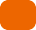 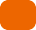 答：鸦片战争是中国近代史的起点，具体原因分析如下：中国的社会性质发生了根本性变化鸦片战争前，中国是一个自给自足的自然经济占统治地位的封建社会；鸦片战争后，随着外国资本主义的入侵，中国开始沦为了半殖民地半封建社会。中国的社会主要矛盾发生了变化鸦片战争前，中国社会的主要矛盾是农民阶级与封建地主阶级之间的矛盾。鸦片战争后，社会主要矛盾复杂化，主要有两对：① 外国资本主义和中华民族的矛盾；② 封建主义和人民大众的矛盾。而且，随着外国资本主义侵略的深入，外国资本主义和中华民族的矛盾，成为各种社会矛盾中最主要的矛盾。革命任务发生了变化鸦片战争前，中国人民的革命任务是反对本国的封建势力；鸦片战争后，增加了反对外国资本主义殖民侵略的任务，革命的性质也由传统的农民反封建斗争转为反帝反封建的旧民主主义革命。中国的发展方向发生了变化鸦片战争前，中国是一个没落的封建大国，封建制度已经非常腐朽，在缓慢地向资本主义社会发展，如果没有外来势力干扰，中国最终也会像西方大国那样发生资产阶级革命成为资本主义国家；鸦片战争后，中国的民族资本主义不可能获得真正的发展，中国也就不可能发展为成熟的资本主义社会，最终选择了社会主义道路。中国的社会阶级发生了变化鸦片战争前，中国社会主要是两大阶级：地主阶级和农民阶级；鸦片战争后，出现了新兴的资产阶级和无产阶级。总之，鸦片战争是中国遭受外国资本主义奴役的起点。随着外国资本主义的入侵，中国的封建社会逐步变成了半殖民地半封建社会，中国人民逐渐开始了反帝反封建的资产阶级民主革命。因此，鸦片战争就成为中国近代史的起点。资本—帝国主义的入侵给中国带来了什么？答：资本—帝国主义的入侵从经济、政治、军事、文化、社会上给中国带来了多方面的危害。具体分析如下：经济上沦为资本—帝国主义的附庸资本—帝国主义对中国经济的入侵，主要是强迫中国支付战争赔款和签订一系列的不平等条约。主要方式包括：① 控制中国的通商口岸；② 剥夺中国的关税自主权；③ 实行商品倾销和资本输出；④ 操纵中国的经济命脉等等。这迫使中国自然经济解体，使中国沦为列强的原料产地和商品销售市场，沦为资本—帝国主义的经济附庸。并且他们同中国封建主义相勾结，导致了近代中国经济的落后和人民的贫困。政治上丧失部分主权帝国主义主要通过控制中国的政府，来控制中国的内政、外交。中国领土、领海、司法、关税和贸易主权开始遭到严重破坏，中国人民的反抗被镇压，军阀、官僚被扶植成代理人，中国逐渐由一个独立自主的国家沦为半殖民地半封建社会国家。文化上进行侵略和渗透列强对中国进行文化渗透，一些传教士披着宗教的外衣进行侵略活动，他们宣扬“种族优劣论”“黄祸论”，目的是为帝国主义侵略中国制造舆论。社会主要矛盾的变化西方列强的入侵给近代中国带来了深远影响，中华民族不甘心遭受列强入侵，开始了一系列反对侵略的抗争。因此，外国资本—帝国主义同中华民族的矛盾代替了本国封建主义同人民大众的矛盾而上升为主要矛盾。部分中国知识分子开始探索实现国家独立和现代化无论在经济、政治体系还是其他方面，中国和西方列强都明显存在很大差距，西方列强入侵时，一部分知识分子开始注目世界，寻求强国御辱之道，萌发新思潮，冲击了封建思想。甲午中日战争、戊戌维新、辛亥革命，这些为了救亡图 存、振兴中华而进行的斗争和探索，使中华民族燃起了新的希望，标志着中华民族的进一步觉醒。反对外国侵略的斗争具有什么意义？答：反对外国侵略的斗争的意义主要体现在以下几个方面：粉碎了帝国主义瓜分中国的图谋近代中国人民进行的反侵略战争，沉重打击了帝国主义侵华的野心，粉碎了他们瓜分中国和把中国变成完全殖民地的图谋。中国人民的英勇斗争，表现了中国人民不屈不挠的爱国主义精神，给外国侵略者以沉重打击和深刻教训，使他们越来越清楚地认识到，中国是一个很难征服的国家，他们虽然可以强迫清政府签订一个又一个不平等条约，但是始终无法把中国变成他们完全的殖民地。尤其是甲午中日战争以后，在瓜分危机的严重关头，中国各阶层人民救亡图存的努力探索和奋起抗争，使侵略者看到了中国人民所隐含的不甘屈服的伟大力量。振奋了民族精神，激励了民族斗志近代中国人民进行的反侵略战争，教育了中国人民，振奋了中华民族的民族精神，鼓舞了人民反帝反封建的斗志，大大提高了中国人民的民族觉醒意识。促进了部分中国人的觉醒，开始关注和研究国际形势发展帝国主义的侵略给中华民族带来了巨大灾难，但没有哪一次巨大的历史灾难不是以历史的进步作为补偿的，列强发动的侵华战争以及中国人民反侵略战争的失败，从反面教育了中国人民，极大地促进了中国人民的思考、探索和奋起直追。例如，鸦片战争以后，先进的中国人开始注意了解国际形势，研究外国历史地理，提出“师夷长技以制夷”的思想；甲午战争以后，中华民族的民族意识开始普遍觉醒，救亡图存思想日益高涨。反侵略战争失败的根本原因和教训是什么？答：从1840年到1919年的80年间，中国人民对外来侵略进行了英勇顽强的反抗，这些反抗侵略斗争具有重大的历史作用，但是历次的反侵略战争都是以中国的失败而告终，中国政府被迫签订了一系列丧权辱国的条约。反侵略战争失败的根本原因中国在历次反侵略战争中失败的根本原因是社会制度的腐败。其具体表现在以下几个方面：① 清政府封闭自守，妄自尊大，骄奢淫逸，盲目进攻；② 清军指挥人员在战争面前完全没有应变的能力和心态，不适应近代战争，不少将帅贪生怕死，临阵脱逃，有的甚至出卖国家和民族利益；③ 清政府尤其害怕人民群众，担心人民群众动员起来会危及自身统治，因此，不敢发动和依靠人民群众的力量。反侵略战争失败的教训① 近代中国，要争取国家独立和民族富强，必须推翻帝国主义、封建主义联合统治的半殖民地半封建的社会制度。帝国主义侵略是造成中国人民巨大灾难的根源。与此同时，腐败的清政府也已失去了领导中国人民进行反侵略战争胜利的能力和资格。因此，反对帝国主义侵略，同时又要推翻腐朽的封建专制制度，是历史赋予中国人民的两大历史任务。② 落后就要挨打，要取得反侵略战争的胜利，需要在科学技术方面奋起直追，需要进行现代化建设。但现代化建设的前提是获得民族独立和人民解放，不推翻帝国主义对中国的反动统治，就没有进行现代化的前提和条件，就难以使中国真正强大起来简述中国封建社会的经济、政治、文化和社会结构。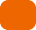 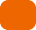 答：鸦片战争以前，中国处于封建社会的历史阶段。这一时期的经济、政治、文化、社会结构有鲜明的特点，具体如下：经济结构在经济上，私人土地所有制占主导地位。在封建社会，地主阶级统治其他阶级的根本即为封建土地所有制。地主阶级通过掌握土地这一生产资料，对使用土地的农民通过榨取地租、放高利贷等手段进行剥削。同时封建土地所有制的形式也不尽相同，有通过契约租赁、缴纳地租、雇用佃户等方式实现，但其本质依然是一种剥削与被剥削的关系。政治结构在政治上，以实行高度集中的封建君主专制的中央集权制度为特点。自秦始皇统一六国，在中央设置三省六部制，在地方设置郡县制的君主专制的中央集权便开始了。文化结构自汉武帝确立独尊儒术的政策，儒家思想逐渐成为中国封建社会的正统思想，儒家还与佛教、道教相互吸收、融合，共同为维护封建统治服务。封建统治者同时吸收法家思想，严刑峻法，实行专制统治。社会结构在社会结构上，是族权与政权相结合的宗法等级制度，核心是宗族家长制。形成以血缘关系为纽带的宗族姓氏族群，并且形成庞大的氏族世家。简述鸦片战争后资本—帝国主义侵略中国的途径。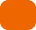 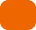 答：鸦片战争以后，资本—帝国主义侵略中国的途径有以下几种：军事侵略从1840年鸦片战争开始，资本一帝国主义列强发动了一次又一次侵华战争，从1840年至1919年的近80年间，较大规模的侵华战争就有10多次。在历次侵华战争中，外国侵略者屠杀了大批中国人民，迫使中国签订了大量不平等条约，破坏中国的领土主权，掠夺中国的大片领土，勒索赔款，掠夺财富。这些自称为“西方文明传播者”的资本—帝国主义侵略者在中国的所作所为，充分地暴露了资本—帝国主义、殖民主义势力的不文明的野蛮本性。政治控制资本—帝国主义列强为了统治中国，在政治上采取的主要方式是控制中国政府，操纵中国的外交内政，将中国当权者变成自己的代理人和驯服工具。经济掠夺其具体表现有：① 控制中国的通商口岸；② 剥夺中国的关税自主权；③ 实行商品倾销和资本输出；④ 操纵中国的经济命脉等。文化渗透资本—帝国主义的文化渗透活动，有许多是披着宗教外衣，在传教的名义下进行的。外国列强利用宗教进行侵略活动，鼓吹“种族优劣论”，为侵华制造舆论，强迫中国永远成为西方列强的附庸国。资本—帝国主义对中国的侵略，给中华民族带来了深重的灾难，使中国的经济和社会发展受到了严重的阻碍。简述欧美主要国家资本主义制度的确立过程以及资本主义殖民扩张对中国的威胁。答：（1）欧美主要国家资本主义制度的确立① 1640年，英国爆发资产阶级革命，至18世纪，资本主义制度在英国等欧美主要国家先后确立，新兴的资产阶级利用国家政权，制定符合本阶级利益的各项政策，以巩固自己的政治统治，并利用国家政权发展资本主义经济。② 资本主义经济的发展突出表现在工业革命的发生上，工业革命的推进，大机器生产逐渐替代了工场手工业，资本主义发展十分迅速。（2）资本主义殖民扩张对中国的威胁① 商品生产的无限增长，需要开辟新的原料和产品市场，寻求新的殖民地。在资本原始积累时期，殖民主义者主要是通过海盗式地掠夺土地与财物、欺诈性的贸易和奴隶贩卖等方式，从世界各地攫取巨额财富。在资本主义制度确立和工业革命之后，殖民主义者加紧对一些国家和地区进行军事、政治、经济和文化等方面的侵略，使其沦为列强所垄断的商品倾销市场、廉价劳动力与廉价原料的供应地和自由投资市场。② 开辟新的市场和转移国内矛盾的需要，经济危机的发生，促使西方列强发动新的侵略战争以摆脱危机，由此，他们把目标指向了中国，中国成为新的殖民目标。四、论述题试述近代中国的基本特征。答：以1840年鸦片战争为标志，中国由封建社会逐步演变成为半殖民地半封建社会。鸦片战争是中国近代史的开端。近代中国的基本特征是一过渡社会，即从封建社会向资本主义社会转型的中间状态。其含义包括两点：一是1840年以后，由于资本主义的发生，中国已不是典型的封建社会。二是由于外国资本主义和本国封建势力的阻挠，中国资本主义始终难以成熟并健康发展，没有成为完全的资本主义社会。中国近代社会是一个特殊的畸形的过渡社会。近代中国是强迫型过渡世界各国在向现代国家转型过程中，存在两种比较典型的过渡模式：社会内部因素自然演化的自发型过渡，在外部力量的促动下被迫进行的强迫型过渡。后者是在西方列强的侵略下，被迫中断自己的历史发展进程，移入资本主义生产方 式，从而使原有的社会经济、政治结构发生变化。较之自发型过渡，这种外力强加的过渡是一个痛苦的过程，因为这种外力是以枪炮与战争开路的，是以本国人民遭受侵略和凌辱为代价的。近代中国是未完成型过渡日本是强迫型过渡，但通过自身的改革，成功地摆脱了西方列强强加给它的不平等条约，迅速地成为工业国家并跻身于世界强国之列。中国虽差不多与日本同时起步（洋务运动），但资本主义发展缓慢，始终未能在国民经济中占主导地 位。政治体制变革滞后，丧失了多次大好机遇，未能完成这一过渡。近代中国社会结构长期处于新与旧并存的多重矛盾之中① 经济上：小农经济、传统手工业、旧式商业与资本主义近代工业、金融及商业并存，同时还有外国资本主义经济成为近代中国国民经济结构中的主导因素。② 政治上：中央集权君主专制制度和官僚体制是控制中国的强有力因素。辛亥革命后，北洋政府是民主形式下封建专制的复合政治结构，1928年后，是军阀专制，国民党一党专制。帝国主义在华政治势力是“看不见的手”，通过不平等条约等特权左右中国政府，成为中国政治结构中不可分离的因素。③ 文化上：以儒家伦理观和价值观为核心的传统文化依旧存在并长期占统治地位，而代表新兴资产阶级意识的新变化也逐渐兴起，表现为各种新思潮及近代文化教育的出现。在输入中国的西方文化中，既包括上升时期的资产阶级政治、经济、文化思想，也包括帝国主义殖民主义的思想与文化。总之，近代中国的社会运动表现为双重演化趋势：一方面，帝国主义侵略中国，并与中国封建主义相勾结，不断地加深着中国的半殖民地化程度；与此同时，封建经济解体，资本主义生产关系产生并发展。另一方面，中国进步社会力量经过一次次民族战争和民族资本主义的发展，阻止了中国社会更进一步殖民地化的势头。其中既有历史的沉沦，又有历史的进步。试述近代中国的边疆危机和瓜分危机。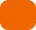 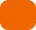 答：19世纪70至90年代，自由资本主义向垄断资本主义即帝国主义阶段过渡，帝国主义国家展开了争夺殖民地的狂潮，也开始了瓜分中国、灭亡中国的罪恶阴谋。边疆危机19世纪70至80年代，帝国主义列强开始蚕食中国的边疆地区，中国陷入“边疆危机”。主要表现为：① 英国从印度侵入西藏，又从缅甸侵入云南。② 法国从越南侵犯广西。③ 俄国从中亚入侵新疆。④ 日本吞并琉球，侵犯台湾。瓜分危机中日甲午战争后，帝国主义列强对中国的侵略和瓜分达到高潮。主要表现为：① 俄国一直把中国东北视作自己的势力范围，《马关条约》后，俄国以各种借口迫使清政府与之签订一系列不平等条约，东北全境成了俄国的势力范围。② 1898年3月，德国强租胶州湾，将山东划入自己的势力范围。③ 1899年11月，法国强租广州湾，并要求清政府不得把云南、两广割让给他国，滇、桂、粤三省便成了法国的势力范围。④ 1898年2月，英国要求清政府不得将长江沿岸各省租与他国，长江流域成了英国的势力范围；6月，强租深圳河以南、九龙半岛界限街以北及附近岛屿的中国领土99年；7月强租威海卫。⑤ 1898年4月，日本要求清政府不得把福建省让予他国，福建成了日本的势力范围。⑥ 美国于1899年9月至11月间照会各国，提出了“门户开放”政策，即美国可以获得他国在中国获得的所有权益。19世纪末，帝国主义列强瓜分中国的图谋未能实现的原因是什么？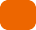 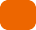 答：19世纪末，帝国主义列强瓜分中国的图谋并未实现，其原因主要包括：帝国主义列强之间的矛盾和相互制约是一个重要原因。瓜分中国，变中国为自己的殖民地是外国列强的共同图谋，但是彼此之间又有许多矛盾、冲突，甚至可能爆发战争。因此，列强经过协商，暂缓瓜分中国，保全清政府，以使其成为统治中国的工具，实行“以华制华”。列强不能灭亡和瓜分中国的最根本原因是中国人民进行了不屈不挠的反侵略斗争。① 义和团这一农民自发的反帝爱国斗争打击了外国侵略者，加速了清王朝的灭亡，同时也促进了民族意识的觉醒。② 义和团运动在粉碎外国列强瓜分中国的斗争中发挥重要作用。义和团运动虽然存在盲目、笼统的排外主义的错误，无法认清帝国主义与清王朝互相勾结的本质，曾一度为清政府欺骗，还存在有许多迷信、落后的倾向。但在粉碎外国列强瓜分中国的斗争中，发挥了重大作用，遏制了侵略者瓜分中国的图谋。试述近代以来中华民族面临的两大历史任务及其相互关系。答：（1）近代以来中华民族面临的两大历史任务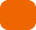 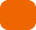 近代中国社会的性质和主要矛盾决定了近代以来中华民族始终面临着两大历史任务：① 求得民族独立和人民解放。② 实现国家繁荣富强和人民共同富裕。（2）两大历史任务的相互关系① 两大历史任务的区别：求得民族独立和人民解放是要从根本上推翻中国半殖民地半封建社会的统治秩序，着重解决生产关系问题。实现国家繁荣富强和人民共同富裕是要改变近代中国经济、文化、社会落后的地位和状况，是要充分发展近代民族工商业，着重解决生产力问题。② 两大历史任务的联系：只有完成第一大任务即求得民族独立和人民解放，才能为第二大任务即实现国家繁荣富强和人民共同富裕的完成创造条件。争取民族独立和人民解放是实现国家繁荣富强和人民共同富裕的前提条件。只有实现民族独立和人民解放，才能废除列强同中国签订的一切不平等条约，才能推翻封建专制制度，改变买办的和封建的生产关系，解放生产力，开辟走向现代化的道路。争取民族独立和人民解放的最终目的是使中国走向现代化，实现国家繁荣富强和人民的共同富裕，使中华民族自立于世界民族之林。从第一次鸦片战争到辛亥革命前夕，先进的中国人是如何探寻救国救民真理的？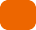 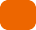 答：鸦片战争打破了中国封建统治者“天朝上国”的美梦，民族意识开始觉醒，先进的中国人开始探索救国救民的途径，提出了一系列思想观点，具体如下：“师夷长技以制夷”受到鸦片战争失败的强烈刺激，中国官吏和知识分子中少数爱国的有识之士，开始注意了解国际形势，研究外国历史和地理，总结失败教训，寻找救国的道路和御敌的方法。① 林则徐是近代中国睁眼看世界的第一人。他除了坚决主张严禁鸦片、抵御外国侵略以外，还注意了解西方，赞成正常的对外贸易。1839年，他组织翻译了英国人慕瑞的《地理大全》，编成了《四洲志》。② 1843年，魏源在《四洲志》的基础上编纂了《海国图志》，综述世界各国历史、地理及中国应采取的对外政策，提出了“师夷长技以制夷”的思想，主张学习外国先进的军事和科学技术，以期富国强兵，抵御外来侵略。早期维新思想早期维新思想形成于19世纪70年代至90年代前期，是对鸦片战争时期林则徐、魏源等政治思想的继承和发展，是一种早期资产阶级自由主义的时代思潮，它反映了当时新兴的民族资产阶级势力的各种要求，主张用和缓渐进、以不对封建制度作根本变动的方法，对中国的政治、经济、文化等各个方面作全方位的改革。其主张具有一定程度的反对封建专制的民主思想，对中国社会产生了广泛的思想影响。救亡图存与振兴中华中日甲午战争以后，帝国主义列强图谋瓜分中国，中华民族到了生死存亡的紧急关头，中国人民的民族意识开始普遍觉醒。① 1895年，严复在《救亡决论》一文中响亮地喊出了“救亡”的口号。此后，严复翻译了《天演论》，他用社会进化论思想，激发人们的危机意识和民族意识。1898年4月，康有为疾呼，中华民族面临着成为“笼中之鸟，釜底之鱼，牢中之囚”的危险，要求中国人民要发愤自救。② 民族危机激发了中华民族的觉醒，增强了中华民族的凝聚力，救亡图存成了时代的主旋律。1894年11月，孙中山创立革命团体——兴中会，喊出了“振兴中华”这个时代的最强音。中国的志士仁人怀着强烈的危机感和民族意识，在救亡图存、振兴中华的爱国主义精神指引下，探索挽救中华民族危亡的道路。五、材料分析题（要求结合所学知识分析材料回答问题）结合材料回答问题：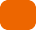 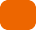 材料1联军占领北京之后，曾特许军队公开抢劫三日。其后更继以私人抢劫，无一英人对于抢劫之事，视为非法行动。在日本方面，则对此种掠夺之物照例归于国家，由此所得之款其数至为不少。据日本某将军之报告，只天津一处抢劫所得者，即有二百万两之多。至于美国方面，对于抢劫之事本来禁止，但美国军队颇具精明巧识，能破此种禁令，为其所欲。——摘自瓦德西：《庚子联军统帅瓦德西拳乱笔记》材料2经济技术水平在战争中的作用是十分重要的，但是，决不能把它夸大为决定战争胜负的唯一因素。事实上，在中国近代历次反侵略战争中，也不乏用落后武器打败侵略者的战例，特别是在中法战争中，冯子材、刘永福、刘铭传等都曾多次打败法军。统治集团的反动腐朽，（使）林则徐等有胆识的抵抗派遭到排挤、打击，他们提出的“师夷长技以制夷”“民心可用”等克敌制胜的正确方针被当权者摒弃。群众自发的反侵略斗争受到统治者压制。——摘自林国华：《评中国近代史研究中的一些重大分歧》材料3帝国主义和中国封建主义相结合，把中国变为半殖民地和殖民地的过程，也就是中国人民反抗帝国主义及其走狗的过 程。从鸦片战争、太平天国运动、中法战争、中日战争、戊戌变法、义和团运动、辛亥革命、五四运动、五卅运动、北2.2	课后习题详解如何认识太平天国农民战争的意义和失败的原因、教训？答：（1）太平天国农民战争的意义① 太平天国农民战争是中国近代民主革命准备时期的重要事件，其重要性体现在：沉重打击了清王朝的封建专制统治秩序，动摇了清王朝封建统治的基础，加速了清王朝的衰败。有力地打击了外国侵略势力，捍卫了国家独立和民族利益。拒绝承认不平等条约和禁止鸦片走私，并与外国侵略势力勇敢作战。冲击了孔子和儒家经典的正统权威，瓦解了封建思想和文化，在一定程度上削弱了封建统治的精神支柱。② 太平天国农民战争历时14年、转战18省，是中国旧式农民战争的最高峰，具有不同于以往农民战争的新的历史特点，具体体现在：《天朝田亩制度》是最能体现太平天国社会理想和这次农民起义特色的纲领性文件。它确立了平均分配土地的方案，即根据“凡天下田，天下人同耕”的原则，将土地按亩产高低划分为9等，好坏搭配，按人口平均分配。《资政新篇》是一个具有资本主义色彩的方案，它是太平天国后期颁布的社会发展方案。因此，太平天国起义具有了不同于以往农民战争的新的历史特点。③ 太平天国农民战争对日后反帝反封建的启迪和鼓舞，具体体现在：在19世纪中叶的近代亚洲民族解放运动中，太平天国起义“时间最久、规模最大、影响最深”，它和其他亚洲国家的民族解放运动一道，有力地冲击了西方殖民主义者在亚洲的统治。对中国资产阶级革命派的启示和激励。孙中山在辛亥革命就以“洪秀全第二”自居，赞扬和宣传太平天国的斗争精神，决心武力反清。（2）太平天国农民战争失败的原因和教训① 农民阶级无法克服其所固有的阶级局限性，缺乏先进阶级的领导和科学思想理论的指导，所以无法从根本上提出正确的政治纲领和社会改革方案。② 太平天国中的领导集团贪污腐败，追求享乐，这些都大大削弱了太平天国的向心力和战斗力。③ 太平天国在军事战略上存在失误，比如，没有同捻军结成同盟，失去了在北方赖以发展的良机等；在天京被围困的情况下死守孤城，导致太平天国的最后覆灭。④ 拜上帝教教义是发动和组织群众的，但是其不能正确指导斗争，同时给农民战争带来了危害。⑤ 太平天国未能正确地对待儒学。起初将儒家经书斥之为“妖书”，后虽主张删改后加以利用，但仍全部保留了儒学中的封建纲常伦理原则。⑥ 太平天国的领袖们不承认不平等条约，这是很正确的。但他们不能正确认识西方资本主义侵略者，而是笼统地把信奉天父上帝的西方人都视为“洋兄弟”。总之，太平天国起义及其失败表明，在半殖民地半封建的中国，由于受阶级和时代的局限，农民阶级虽然具有强大的力量，但是不能担负起领导反帝反封建斗争取得胜利的重任，单纯的农民战争不可能完成争取民族独立和人民解放的历史任务。如何认识洋务运动的性质和失败的原因、教训？答：（1）洋务运动的性质洋务运动是清朝封建统治阶级中的地主阶级洋务派为了维护清朝的封建统治而进行的一场自救运动，既具有进步性，也具有落后的保守性。洋务运动失败的原因① 洋务运动具有封建性。洋务运动的指导思想为“中学为体，西学为用”，洋务派企图在不改变中国固有的制度与道德的前提下，以吸取西方近代生产技术为手段，来达到维护和巩固中国封建统治的目的，这严重限制了洋务运动的发展。② 洋务运动对列强具有依赖性。西方列强依据种种特权，从政治、经济等各方面加紧对中国的侵略和控制，它们并不希望中国真正富强起来，而洋务派却处处依赖外国，企图以此来达到自强求富的目的，无异于与虎谋皮。③ 洋务企业的管理具有腐朽性。洋务企业虽然具有一定的资本主义性质，但其管理却仍是封建衙门式的，企业内部充斥着营私舞弊、贪污中饱、挥霍浪费等腐败现象。洋务运动失败的教训洋务运动的失败说明，在不触动封建专制统治、不摆脱外国资本—帝国主义的侵略与控制的前提下，谋求通过局部的改革来发展本国资本主义，达到自强求富的目的是行不通的。如何认识戊戌维新运动的意义和失败的原因、教训？答：（1）戊戌维新运动的意义① 戊戌维新运动是一次爱国救亡运动。代表着民族资本主义发展要求的知识分子是站在救亡图存和变法维新前列的，他们把向西方学习推进到一个新的高度，逐渐形成一个共识：要救国，只有维新，要维新，只有学外国。这推动了中华民族的觉醒。② 戊戌维新运动是一场资产阶级性质的政治改良运动。维新派主张君主立宪制，其虽然未能成功地建立起资本主义的君主立宪制度，但在一定程度上冲击了封建制度。③ 戊戌维新运动也是一场思想启蒙运动。在维新运动期间，维新派通过组织学会、创办报刊、翻译西书、开办学堂，大力传播西方资产阶级的社会政治学说和自然科学知识，宣传自由平等、社会进化观念，批判封建君权和封建纲常伦理，开阔了人们的视野，解放了民众的思想。在维新派的推动下，文化界还形成了广泛的文化革新运动。④ 维新派在改革社会风俗习惯方面也提出了许多新的主张。比如，维新派倡导讲文明，主张废除吸食鸦片及妇女缠足等恶俗陋习等。戊戌维新运动失败的原因戊戌维新运动的失败，主要是由于维新派自身的局限和以慈禧太后为首的强大的守旧势力的反对。① 维新派是民族资产阶级的政治代表，其势力弱小，没有军队，将希望寄托在一个没有实权的皇帝身上，而以慈禧太后为首的反对变法的守旧势力却相当强大，新旧势力对比的差距预示着这场运动难以取胜。② 维新派自身的局限性是这场运动失败的重要原因，具体表现在以下三个方面：不敢否定封建主义。维新派在政治上不敢根本否定封建君主制度；在经济上虽然要求发展民族资本主义，但并未触及封建主义的经济基础——封建土地所有制；在思想上，他们虽然提倡学习西学，却仍然要打着孔子的旗号，借古代圣贤之名“托古改制”。对帝国主义抱有幻想。维新派尖锐地揭露了俄国侵华的事实，却幻想着依靠与英、日结成同盟来抵抗俄国。英、日帝国主义虽然表面上同情维新派，但实质上只是为了乘机扩大在华侵略势力。惧怕人民群众。维新派的活动基本上局限于官僚士大夫和知识分子的小圈子。他们不但脱离了人民群众，而且惧怕甚至仇视人民群众，因此，运动未能得到人民群众的支持。戊戌维新运动失败的教训戊戌维新运动的失败，不但暴露了中国民族资产阶级的软弱性，同时也说明在半殖民地半封建的中国，企图通过统治者走自上而下的改良道路来解决问题，是根本行不通的。戊戌维新的失败再次暴露出清朝统治集团的腐朽与顽固，“戊戌六君子”流血的教训促使一部分人放弃改良主张，开始走上革命的道路。此后，孙中山领导的资产阶级民主革命，就进一步发展了起来。C．是洋务派兴办洋务事业的指导思想 D．决定了洋务运动必然失败的命运【答案】ABCD【解析】洋务运动的指导思想是“中学为体，西学为用”，即“中体西用”，是指在封建主义思想的指导下，在维持封建的上层建筑、经济基础的条件下发展一些近代企业，为维护清朝的封建统治服务。“中体西用”以中国封建伦理纲常所维护的统治秩序为主体，辅助以西方的近代工业和技术，以前者支配后者。洋务派要发展近代企业，但新的生产力与封建主义生产关系及其上层建筑不相容。这决定了洋务派企图通过吸取西方近代生产技术，来达到维护和巩固中国封建统治的目的必然失败的命运。毛泽东曾在同斯诺谈话时，两次提到《盛世危言》给予他的影响：“我读了一本叫做《盛世危言》的书，我当时非常喜欢读这本书。”“《盛世危言》激起我恢复学业的愿望。”郑观应在所著《盛世危言》中提出一系列具有重要的思想启蒙意义的主张，主要有（  ）。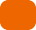 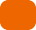 A．大力发展民族工商业 B．同西方国家进行“商战” C．设立议院D．实行共和制度【答案】ABC【解析】19世纪70年代以后，王韬、薛福成、马建忠和郑观应等人不仅主张学习西方的科学技术，同时也要求吸纳西方的政治、经济学说。他们的共同特点是具有比较强烈的反对外国侵略、追求中国独立富强的爱国思想，以及具有一定程度反对封建专制的民主思想。如郑观应在所著《盛世危言》中提出大力发展民族工商业，同西方国家进行“商战”，设立议院，实行“君民共主”制度等主张。这些主张具有重要的思想启蒙的意义。资产阶级维新派的主要代表人物有（	）。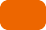 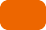 A．康有为 B．梁启超 C．严复 D．谭嗣同【答案】ABCD【解析】在内忧外患的冲击和中西文化的碰撞过程中，资产阶级的改良思想迅速传播开来，逐步成为变法维新的思潮，并发展成一场变法维新的政治运动。资产阶级维新派主要代表人物有：康有为、梁启超、谭嗣同、严复等。三、简答题简述洋务派兴办洋务事业的指导思想。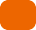 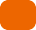 答：洋务运动是在19世纪60年代初清政府镇压太平天国起义的过程中和第二次鸦片战争结束后兴起的。冯桂芬最早对洋务派兴办洋务事业的指导思想作出比较完整的表述。他提出：“以中国之伦常名教为原本，辅以诸国富强之术。”该思想后来被进一步概括为“中学为体，西学为用”，即“中体西用”。具体而言，“中学”特指“中国的文武制度”，即封建制度；“西学”特指西方的坚船利炮和其他先进科学技术，主要是指“长技”。“中体西用”以中国封建伦理纲常所维护的统治秩序为主体，以西方的近代工业和技术为辅助，以前者支配后者。简述洋务运动的主要内容。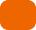 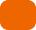 答：19世纪60到90年代，洋务派举办的洋务事业归纳起来主要有以下三个方面：兴办近代企业① 兴办军用工业。这些企业都是官办的，其中规模较大的有5个：a．1865年，曾国藩支持、李鸿章筹办的上海江南制造总局，是当时国内最大的兵工厂。 b．1865年，李鸿章在南京设立金陵机器局。6年，左宗棠在福建创办的福州船政局（附设有船政学堂）是当时国内最大的造船厂。 d．1867年，崇厚在天津建立天津机器局。e．1890年，张之洞在汉阳创办湖北枪炮厂。30余年中先后办过24个规模不同的兵工厂，还设有译书局，聘请中外人士翻译了百余种科技、军工和人文科学书籍，在介绍与传播西方资本主义科技、文化上起了一定作用。② 兴办一些民用企业。这些企业大多采取官督商办的方式。李鸿章筹办或控制的企业有轮船招商局、开平矿务局、天津电报局和上海机器织布局。这些官督商办的民用企业基本上是资本主义性质的近代企业。建立新式海陆军① 19世纪60年代，京师和天津、上海、广州、福州等地的军队用外国教练，改用洋枪、洋炮。李鸿章的淮军、左宗棠的湘军也是用洋枪装备的军队。② 1874年，中国台湾被日军侵犯，海防、建设海军之议随之兴起。19世纪70到90年代分别建成福建水师、广东水师、南洋水师和北洋水师。清政府的海军主力是北洋水师，拥有舰艇20多艘。创办新式学堂、派遣留学生为培养懂得西方先进技术的专业人才，洋务派创办了20多所新式学堂。主要有三种：① 翻译学堂，主要培养翻译人才。② 工艺学堂，主要培养电报、铁路、矿务、西医等专门人才。③ 军事学堂，如船政学堂等。洋务运动的历史作用是什么？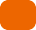 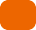 答：洋务运动的历史作用主要体现在以下四个方面：在客观上促进了中国早期工业和民族资本主义的发展洋务派继承了魏源的“师夷长技以制夷”的思想，以“自强”“求富”为目标，通过所掌握的国家权力，集中力量优先发展军事工业，同时也发展若干民用企业，使资本主义经济成分在社会经济中明显增长。成为中国近代教育的开端洋务派开办了一批新式学堂，派出了最早的官派留学生，这是中国近代教育的开始。新式学堂打破了旧式教育和科举制度一统天下的局面，培养了一批近代科技军事人才。官派留学生归国后大都成为重要的专业人才，如詹天佑成为著名铁路工程师，严复成为近代著名启蒙思想家。传播了新知识，打开了人们的眼界洋务派翻译了一批西学的书籍，介绍西方近代的科学文化知识，给当时的中国带来新知识、新学问，开阔了人们的眼界。引起了社会风气和价值观念的变化随着洋务运动的兴起和资本主义生产方式的出现，传统的价值观念也受到冲击，社会风气也有所改变。传统的“重本抑 末”观念受到很大冲击，社会风气和价值观念开始变化，工商业者的地位上升。在对世界和中国自身的认识方面，传统的 “夷夏”观念也有改变，西方的科学技术不再被视为“奇技淫巧”，“西学”成为中国求强求富的学问。简述维新运动兴起的社会历史条件。答：维新运动兴起的社会历史条件有以下几点：维新运动作为一次具有相当规模的政治运动，是列强在华划分势力范围、民族危机急剧激化的产物。中国民族资本主义的初步发展，为维新运动兴起提供物质条件。洋务运动的开展和民族近代工业的出现，催生了早期维新思想家，奠定了阶级基础。中日甲午战争后，人们普遍对洋务派所标榜的“自强”“求富”的口号产生怀疑，逐渐形成了一种共识，即要救国，只有维新，为维新运动创造了良好的社会氛围。简述维新派和守旧派论战的主要内容和意义，它的实质是什么？答：封建守旧派和反对改变封建政治制度的洋务派对维新思想发动攻击，斥之为“异端邪说”，维新派与守旧派之间展开了一场激烈论战。维新派和守旧派论战的主要内容① 要不要变法守旧势力坚持“祖宗之法不能变”，否则就是“违背天理”。维新派指出，事物的进化是自然界和人类社会发展的必然法则，中国当下的形势，只有维新变法，才能挽救危亡。② 要不要兴民权、设议院，实行君主立宪守旧派认为民权之说无一益而有百害。维新派运用西方资产阶级政治学说，对封建专制制度进行批判，认为只有兴民权、设议院，实行君主立宪，才是当时中国理想的政治方案。③ 要不要废八股、改科举和兴学堂守旧势力认为八股取士的科举制度是不可改变的。维新派痛斥科举制度，要求废八股、改科举和兴学堂。维新派和守旧派论战的意义维新派和守旧派的论战所涉及的领域十分广泛，集中反映了近代中国在文化思想领域出现的中学和西学、新学和旧学之争，进一步开阔了新型知识分子的眼界，解放了人们长期受到束缚的思想。这场论战为维新变法运动作了思想舆论的准备。维新派和守旧派论战的实质维新派与守旧派的论战，实质上是资产阶级思想与封建主义思想在中国的第一次正面交锋。19世纪末，维新派对封建主义妥协的主要表现。 答：19世纪末，维新派对封建主义妥协的主要表现有：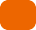 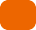 不敢否定封建主义① 在政治上，维新派不敢根本否定封建君主制度，而是幻想通过和平、合法的手段实现自上而下的改良，逐步实现君主立宪制，让资产阶级和开明绅士的代表参加政权。② 在经济上，维新派没有触及封建土地所有制。③ 在思想上，维新派提倡学习西学，但却仍要打着孔子的旗号。对帝国主义抱有幻想维新派一直幻想西方列强能帮助自己。而帝国主义列强决不愿意中国成为一个独立强大的资本主义国家。当时，英国与日本，虽然为了抵制俄国的扩张，曾对中国维新运动表示同情并拉拢维新派，但始终未能给予实质性的具体援助。维新派在戊戌政变前曾分别乞求英、美、日公使的支持，全都无果。惧怕人民群众维新派的活动范围很有限，基本上局限于一些官僚士大夫和知识分子。维新派不仅脱离人民群众，而且惧怕甚至仇视人民群众。由于缺乏群众的支持，当维新派得知守旧势力要发动军事政变时，只能求助于拥有兵权的袁世凯，结果被其出卖。清末对国家出路的三次探索的失败分别说明了什么？答：清末对国家出路的三次探索分别是太平天国运动、洋务运动和维新运动，这些运动都以失败而告终。这三次探索的失败表明：太平天国农民起义动摇了清王朝封建统治的基础，有力地打击了西方资本主义侵略者，显示了农民阶级的反抗精神和战斗力量。太平天国农民战争的失败表明，在半殖民地半封建的中国，农民具有伟大的革命潜力；但它自身不能担负起领导反帝反封建取得胜利的重任。单纯的农民战争不可能完成争取民族独立和人民解放的历史任务。洋务运动提出“自强”“求富”的主张，兴办洋务新政，主要是为了维护封建统治，但却没有使中国富强起来。在甲午战争中，北洋海军全军覆没，标志着洋务运动失败。洋务运动的失败表明，在维持封建的上层建筑、经济基础的前提下 “自强”“求富”，是走不通的。戊戌维新运动是中国民族资产阶级登上政治舞台的第一次表演，其失败暴露了中国民族资产阶级的软弱性，同时也表明企图通过统治者走自上而下的改良的道路是根本行不通的。只有使用革命的手段，推翻帝国主义、封建主义联合统治的半殖民地半封建的社会制度，才能真正获得胜利。四、论述题试述《天朝田亩制度》的性质和基本内容。3.2	课后习题详解革命派在与改良派论战中是如何论述革命的必要性、正义性、进步性的？答：1905年至1907年间，围绕中国究竟是采取革命手段还是改良方式这个问题，革命派和改良派开展了一场大论战，革命派在论战中论述了革命的必要性、正义性和进步性，具体如下：革命的必要性资产阶级革命派指出，清政府是帝国主义的“鹰犬”，因此爱国必须革命，只有通过革命，才能免“瓜分之祸”，获得民族独立和社会进步。人们在革命过程中所付出的努力，乃至作出的牺牲，是以换取历史的进步作为补偿的。革命的正义性对于改良派提出的“中国国民恶劣”说，革命派针锋相对地指出，不是“国民恶劣”，而是“政府恶劣”，民主共和是大势所趋，人心所向，拯救中国与建设中国都必须取法乎上，直接推行民主制度。只有“兴民权改民主”才是中国的唯一出路。革命的进步性革命派强调，当时的中国存在着严重的“地主强权”和“地权失平”的现象，必须通过平均地权以实现土地国有，在进行政治革命的同时实现社会革命，才能避免贫富不均等一系列社会问题的出现。为什么说孙中山领导的辛亥革命引起了近代中国的历史性巨大变化？答：孙中山领导的辛亥革命使中国发生了历史性的巨变，主要体现在以下几个方面：辛亥革命推翻了清王朝的统治，清王朝是封建势力的政治代表、帝国主义在中国的代理人。这沉重打击了中外反动势力，使得中国反动统治者在政治上乱了阵脚。自此以后，帝国主义与封建势力在中国再也不能建立起比较稳定的统 治，从而为中国人民斗争的发展开辟了道路。辛亥革命结束了中国延续两千多年封建社会的君主专制制度，建立了中国历史上第一个资产阶级共和政府，使民主共和的观念开始深入人心，并在中国形成了民主主义观念。当袁世凯、张勋先后复辟帝制时，都受到了社会舆论的强烈谴责和人民群众的坚决反抗。辛亥革命推动了中国人民的思想解放。“敢有帝制自为者，天下共击之”的民主主义观念，颠覆了自古以来皇帝被看作至高无上的绝对权威的观念，打开了禁锢思想进步的闸门。辛亥革命推动了中国的社会变革，促使社会经济、思想习惯和社会风俗等方面发生了新的积极变化。南京临时政府颁布的一些政策和措施使民族资本主义经济取得了发展。革命政府还提倡社会新风，扫除旧时代的“风俗之害”，不仅改变了社会风气，也有助于人们的精神解放。辛亥革命不仅在一定程度上打击了帝国主义的侵略势力，而且助推了亚洲各国民族解放运动的高涨。辛亥革命为什么会失败？它的失败说明了什么？答：（1）辛亥革命失败的原因① 客观原因从根本上说，是因为在帝国主义时代，在半殖民地半封建的中国，资本主义的建国方案是行不通的。帝国主义决不容许中国建立一个独立、富强的资产阶级共和国，使得帝国主义丧失殖民利益。中国封建势力异常强大而且贪婪顽固，作为掌握政权的他们只想凭借手中的权力来掠夺，竭力地维护封建统治秩序，为此不惜与帝国主义相勾结，出卖国家主权。总之，帝国主义与以袁世凯为代表的大地主大买办势力，以及旧官僚、立宪派等一起勾结起来，从外部和内部绞杀了这场革命。② 主观原因从主观方面来说，辛亥革命的失败在于其领导者资产阶级革命派的软弱性和妥协性，中国民族资本主义先天不足后天失调，使得其本身存在着许多弱点和错误。具体分析如下：没有提出彻底的反帝反封建的革命纲领。同盟会反满，反君主政体，却放过了主要敌人——帝国主义列强，他们没有明确提出反帝的口号，因此在清帝退位后，就失去了前进的目标。他们不敢和外国资本主义进行正面斗争，幻想以妥协和退让来得到外国资本主义的同情和支持，结果革命却被外国资本主义绞杀。他们只强调反满和建立共和政体，而没有认识到必须反对封建地主阶级，致使一些汉族旧官僚和旧军官也混入革命的营垒，结果让袁世凯篡夺了革命果实。不能充分发动和依靠人民群众。由于中国民族资产阶级同封建势力有千丝万缕的联系，因而不敢依靠反封建的主力军——农民群众。他们利用会党、新军，却不发动广大农民，在革命的高潮时期，甚至镇压农民的反封建斗争。革命派没有形成统一的、坚强的领导核心。不能建立坚强的革命政党，作为团结一切革命力量的强有力的核心。同盟会内部的组织比较松懈，派系纷杂，缺乏一个统一与稳定的领导核心。革命党人没有建立自己的革命武装，以推翻旧政府，保卫新政权。他们依靠的是清军士兵和民间秘密反清会党。武昌起义后，各地建立的民军，大部分是由原来的旧军和会党改编而成，领导权也掌握在立宪派和旧官僚手里。（2）辛亥革命的教训① 中国民族资产阶级革命注重上层，而轻视对下层民众，尤其是对广大工人、农民的争取，他们热衷于暗杀和论战，对武装力量的重视不够。另外，他们提出的革命纲领中并没有彻底地解决广大下层人民尤其是农民的土地问题，无法调动他们的革命热情，无法壮大资产阶级革命的力量，最终造成资产阶级革命的失败。② 辛亥革命的失败，给中国的教训：a．中国民族资产阶级不可能彻底推翻外国列强和封建主义的反动统治，不可能独立领导中国革命取得胜利。 b．半殖民地半封建的中国不能重走西方的老路，资产阶级共和国的救国方案，在中国是行不通的。③ 辛亥革命的失败，也给中国留下了一些启示：在20世纪初的中国，要想革命取得成功，必须具备以下条件：a．必须有一个彻底的反帝反封建的革命纲领。 b．必须有坚强正确的革命政党。c．必须联合广大的农民，解决农民的土地问题。 d．必须建立一支人民的革命军队。革命派与改良派论战的意义有（	）。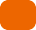 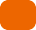 A．划清了革命与改良的界限 B．传播了民主革命思想C．促进了革命形势的发展D．支持了贫苦农民“夺富人之田为己有”的主张【答案】ABC【解析】革命派与改良派的论战具有重要的意义，通过这场论战，划清了革命与改良的界限，传播了民主革命思想，促进了革命形势的发展。D项，革命派反对贫苦农民“夺富人之田为己有”，这是革命派在理论方面的弱点。辛亥革命的历史意义有（	）。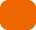 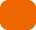 A．推翻了清王朝的统治，沉重打击了中外反动势力B．结束了中国两千多年的封建君主专制制度，使民主共和的观念深入人心C．给人们带来一次思想上的解放，促使社会经济、思想习惯和社会风气等方面发生了新的积极的变化 D．推动了亚洲各国民族解放运动的高涨【答案】ABCD【解析】辛亥革命是资产阶级领导的以反对封建君主专制制度、建立资产阶级共和国为目的的革命，是一次比较完全意义上的资产阶级民主革命：① 辛亥革命推翻了封建势力的政治代表、帝国主义在中国的代理人——清王朝的统治，沉重打击了中外反动势力；② 辛亥革命结束了统治中国两千多年的封建君主专制制度，建立了中国历史上第一个资产阶级共和政府，使民主共和的观念开始深入人心，并在中国形成了“敢有帝制自为者，天下共击之”的民主主义观念；③ 辛亥革命推动了中国人民的思想解放；④ 辛亥革命推动了中国的社会变革，促使社会经济、思想习惯和社会风俗等方面发生了新的积极变化；⑤ 辛亥革命不仅在一定程度上打击了帝国主义的侵略势力，而且推动了亚洲各国民族解放运动的高涨。辛亥革命之所以失败，从主观方面来说，在于它的领导者资产阶级革命派本身存在着许多弱点和错误。主要有（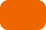 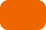 ）。A．没有提出彻底的反帝反封建的革命纲领 B．不能充分发动和依靠人民群众C．不能建立坚强的革命政党 D．不能得到列强的支持【答案】ABC【解析】辛亥革命的失败从根本上说，是因为在帝国主义时代，在半殖民地半封建的中国，资本主义的建国方案是行不通的。从主观方面来说，在于它的领导者资产阶级革命派本身存在着许多弱点和错误，主要包括：① 没有提出彻底的反帝反封建的革命纲领；② 不能充分发动和依靠人民群众；③ 不能建立坚强的革命政党，作为团结一切革命力量的强有力的核心。三、简答题简述资产阶级革命派的宣传与组织工作。答：资产阶级革命派为取得革命胜利做了很多宣传和组织工作，具体如下：宣传工作20世纪初，资产阶级革命派著书立说，使民主革命思想迅速地传播开来。① 章炳麟的《驳康有为论革命书》，歌颂革命是“启迪民智，除旧布新”的良药，强调中国人有能力建立民主共和制度。② 邹容的《革命军》，阐述了在中国进行民主革命的正义性和必要性，号召人民推翻清朝统治，建立“中华共和国”。③ 陈天华的《警世钟》和《猛回头》，抨击了外国列强瓜分中国的罪恶图谋，揭露了清政府的卖国行径，号召人民推翻这个“洋人的朝廷”。组织工作① 各地成立资产阶级革命团体。继兴中会之后，资产阶级革命团体在各地陆续成立，主要有黄兴为会长的华兴会、蔡元培为会长的光复会以及科学补习所、岳王会等。革命团体的建立为革命思想的传播和革命运动的发展提供了不可缺少的组织力量，也为成立全国性的资产阶级政党奠定了组织基础。② 中国同盟会的成立。1905年8月20日，孙中山、黄兴等人在东京成立中国同盟会，同盟会以“驱除鞑虏，恢复中华，创立民国，平均地权”为纲领，机关报为《民报》。中国同盟会是近代中国第一个全国性的资产阶级性质的政党，它的成立标志着中国资产阶级民主革命进入了一个新阶段。简述革命派与改良派论战的意义。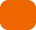 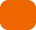 答：1905年至1907年，以孙中山为代表的革命派和以康有为为代表的改良派，分别以《民报》和《新民丛报》为主要舆论阵地展开论战。这场大论战以革命派的胜利告终，具有重要的意义，具体如下：这场论战促进了革命形势的发展通过这场论战，划清了革命与改良的界限，传播了民主革命思想。对于这场论战，《新民丛报》在1907年也不得不承认：“数年以来，革命论盛行于国中，今则得法理论、政治论以为之羽翼，其旗帜益鲜明，其壁垒益森严，其势力益磅礴而郁积，下至贩夫走卒，莫不口谈革命，而身行破坏”，立宪党人则“气为所慑，而口为所箝”。这场论战暴露了革命派在思想理论方面的弱点例如，革命派主张推翻清政府，但对“革命是否会招致帝国主义干涉”的问题不敢作出理直气壮的正面回答，只是希望通过“有秩序的革命”来避免动乱和帝国主义的干涉。革命派所说的“国民”，主要还是指资产阶级及其知识分子，而不是广大的劳动群众。他们对封建地主土地所有制是否应该改革的问题也是语焉不详，并且反对贫苦农民“夺富人之田为己有”。这些理论和认识的局限不可避免地会影响辛亥革命的进程和结局。1911年保路风潮发生的原因是什么？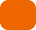 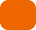 答：1911年5月，清政府宣布“铁路干线收归国有”，并将粤汉、川汉的路权出卖给帝国主义国家，引起湖北、湖南、广东、四川四省民众的强烈反对。保路风潮发生的原因主要包括：（1）20世纪初帝国主义国家在中国加紧了对铁路和矿山利权的争夺，中国的民族危机进一步加深了。帝国主义列强在迫使中国签订《辛丑条约》以后，加强对清政府的政治控制，多方扩展在华经济势力，而铁路、矿山的利权更成为帝国主义掠夺的重要目标。清政府为了支付巨额赔款，不断增加税收条目，中国的社会矛盾进一步激化了。在清朝的最后几年里，各种旧税一次又一次地被追加，种种巧立名目的新税更是层出不穷。这大大加深了人民的负担，激起了民众的强烈不满。清政府在铁路利权问题上采取的政策，进一步激起了民众的愤慨和反抗，造成了保路风潮的爆发。立宪派本来主张把保路运动限制在“文明争路”的范围内，但署理四川总督赵尔丰下令军警向手无寸铁的请愿人民群众开枪，造成“成都血案”。广大人民群众忍无可忍，在同盟会会员的参与下，掀起了全国的武装暴动。简述《中华民国临时约法》的性质及其基本内容。答：1912年1月1日，孙中山在南京宣誓就职，宣告中华民国临时政府正式成立，改国号为“中华民国”，以1912年为中华民国元年。1912年3月，临时参议院颁布《中华民国临时约法》。《中华民国临时约法》的性质《中华民国临时约法》是中国历史上第一部具有资产阶级共和国宪法性质的法典。《中华民国临时约法》的主要内容① “中华民国之主权属于国民全体”，而“以参议院、临时大总统、国务员、法院行使其统治权”。② 设国务总理，作为政府首脑。③ 内阁辅佐临时大总统，为行政机关，行使行政权；设法院，行使司法权。④ 参议院为立法机关，行使立法权，参议院还有弹劾大总统和国务员的权利。⑤ 中华民国国民一律平等，享有人身、财产、集会、结社、出版和言论等自由，享有请愿、陈述、考试、选举与被选举等民主权利。《临时约法》以根本大法的形式废除了中国两千多年来的封建君主专制制度，确认了资产阶级共和国的政治制度。四、论述题试述资产阶级革命派与改良派论战的主要内容及意义。答：1905年至1907年间，围绕“中国究竟是采用革命手段还是改良方式”的问题，革命派与改良派分别以《民报》《新民丛报》为主要舆论阵地，展开了一场大论战。这次论战的主要内容和意义如下：主要内容① 要不要以革命手段推翻清王朝——论战焦点改良派认为，革命会引起下层社会发生暴乱，招致外国的干涉与瓜分，使中国“流血成河”“亡国灭种”，所以要爱国就不能革命，而只能改良、立宪。革命派指出，清政府是帝国主义的“鹰犬”，因此爱国必须革命。只有通过革命，才能“免瓜分之祸”，获得民族独立和社会进步。进行革命虽然会有牺牲，但不进行革命，容忍清政府在中国的统治，中国人民将长期地遭受难堪的痛苦和作出更大的牺牲。人们在革命过程中所付出的努力乃至作出的牺牲，是以换取历史进步作为补偿的。② 要不要推翻帝制，实行共和改良派认为，中国“国民恶劣”“智力低下”，没有实行民主共和政治的能力，如果实行，非亡国不可。因此，只能实行君主立宪，这才是中国政治的现实出路。革命派指出，不是“国民恶劣”，而是“政府恶劣”。民主共和是大势所趋，人心所向。拯救中国与建设中国都必须取法乎上，直接推行民主制度，而不能以国民素质低劣为借口，搞君主立宪甚或开明专制。只有“兴民权改民主”，才是中国的唯一出路。中国国民自有颠覆专制制度、建立民主共和的能力。③ 要不要进行社会革命改良派反对土地国有，反对平均地权。他们认为中国社会经济组织优良，土地问题不是中国最重要的问题，不存在社会革命的可能。社会革命只会导致中国的大动乱。4.2	课后习题详解中国的先进分子为什么和怎样选择了马克思主义？答：中国的先进分子选择马克思主义的思想旗帜，走上马克思主义指引的道路，是他们经过长期的、艰苦的探索之后的必然结果。中国的先进分子选择马克思主义的原因① 新文化运动的开展，在客观上为马克思主义在中国的传播创造了有利的条件。对民主和科学的张扬，对旧民主、旧文化、旧礼教的批判，在政治上和思想上给予封建统治者前所未有的沉重打击。 b．加速了中国人民的觉醒，促成了一场前所未有的启蒙运动和空前的思想解放运动。c．否定了两千多年封建正统思想的权威，使人们敢于独立思考问题、敢于接受新思想。② 在新文化运动中，先进知识分子开始对资产阶级民主主义产生怀疑，为先进知识分子接受马克思主义提供了土壤。在帝国主义时代，资本主义制度的内在矛盾已经比较充分地暴露出来。第一次世界大战以极端的形式进一步暴露了资本主义制度固有的不可克服的矛盾。中国人学习西方屡遭失败，给中国人民极大的刺激，从而对资本主义方案产生了更大的怀疑。 d．中国在巴黎外交的失败，使中国人产生了避害意识，因而开始探索救国救民的新方案。③ 十月革命推动中国的先进分子从认同资产阶级民主主义转向认同社会主义。在十月革命以后，五四运动前后的中国思想界，产生了一批赞成俄国十月社会主义革命、具有初步共产主义思想的知识分子。十月革命启示人们：经济文化落后的国家可以用社会主义思想指导革命走向胜利。十月革命诞生的社会主义新俄国号召反对帝国主义，并且以新的平等的态度对待中国，这有力地推动了社会主义思想在中国的传播。十月革命胜利的事实，给予中国的先进分子以新的革命方法的启示，推动他们去研究这个革命所遵循的主义。④ 五四运动促进了马克思主义在中国的传播及其与中国工人运动的结合。经过五四运动后，具有初步共产主义思想的知识分子开始在工人阶级中宣传马克思主义，组织工人运动，这促进了马克思主义在中国的进一步传播，并同工人阶级结合，为中国共产党的成立准备了条件。中国的先进分子选择马克思主义的路径① 进行马克思主义思想运动。早期的马克思主义思想运动。为了适应中国社会发展和革命发展的需要，早期马克思主义者在中国掀起了一场研究、传播马克思主义的思想运动。对马克思主义基本理论的学习，初步形成了马克思主义应当与中国实际相结合的思想，开始提出知识分子应当同劳动群众相结合的思想。新文化运动。中国的先进分子在接受马克思主义思想之后，继承了五四运动的科学和民主的精神，并赋予它们以新的含义，使它们在更高的层次上得到了发扬。② 将马克思主义与中国工人运动相结合。中国共产党的早期组织进行了各项马克思主义与中国工人运动相结合的活动。马克思主义者到工人中去进行宣传和组织工作，进行了关于建党问题的讨论和实际组织工作，党的发起组制定了《中国共产党宣言》。成立了中国共产党。中国共产党从一开始就是一个以马克思列宁主义理论为基础的政党，是一个区别于第二国际旧式社会改良党的新型工人阶级革命政党。为什么说中国共产党的成立是“开天辟地的大事变”？答：中国共产党的成立，是中华民族发展史上一个开天辟地的大事变。中国人民从来就勤劳勇敢，富于斗争传统。他们的斗争之所以屡遭挫折和失败，重要原因之一是没有一个先进的坚强的政党作为凝聚自己力量的领导核心。自从有了中国共产党，这种局面就开始从根本上改变了。这主要体现为：中国共产党的成立使中国革命有了坚强的领导核心，灾难深重的中国人民有了可以依赖的组织者和领导者，中国革命从此不断向前发展，由民主主义革命向社会主义革命推进。中国共产党的成立，使中国革命有了科学的指导思想。中国共产党以马克思主义为指导思想，把马克思主义和中国革命的具体实践相结合，制定了正确的革命纲领和斗争策略，为中国人民指明了斗争的目标和走向胜利的道路。中国共产党的成立，使中国革命有了新的革命方法，并沟通了中国革命和世界无产阶级革命之间的联系，为中国革命获得广泛的国际援助以及避免走资本主义提供了客观可能性。中国共产党的成立，使中国革命的面貌焕然一新。① 中国共产党提出了反帝反封建的民族民主革命纲领，为中国人民指出了明确的斗争目标，基本解决了革命的敌友划分问题。② 中国共产党发动工农群众开展革命斗争，在中国掀起了第一个工人运动的高潮，同时中国共产党也开始从事发动农民群众的工作，农民群众运动蓬勃发展，找到了发动群众这一正确的革命方法。③ 中国共产党实行国共合作，并在共同合作中发挥了重要作用，掀起了大革命高潮，推翻了北洋军阀的统治。什么是中国共产党人的初心和使命？为什么必须“不忘初心，牢记使命”？答：（1）中国共产党人的初心和使命中国共产党诞生于中国人民同帝国主义和封建制度的压迫的斗争屡战屡败、民族危机深重的时代，中国共产党一经成 立，就把实现共产主义作为党的最高理想和最终目标，义无反顾肩负起实现中华民族伟大复兴的历史使命。中国共产党人的初心和使命就是为中国人民谋幸福，为中华民族谋复兴。（2）“不忘初心，牢记使命”的原因① 为中国人民谋幸福，为中华民族谋复兴。这个初心和使命是激励中国共产党人不断前进的根本动力，是中国共产党领导中国人民取得革命胜利的重要原因。② 当前，中国的社会主义建设进入了新的阶段，新的历史阶段，意味着新的挑战，只有不忘初心，牢记使命，才能确保党的纯洁性，不断提高党的执政能力；才能推进改革，克服困难，最终达到中华民族伟大复兴的目标。中国共产党成立后，中国革命呈现了哪些新面貌？答：中国共产党成立后，立即投身于中国革命的洪流中，使中国革命呈现出新面貌，主要体现在以下几个方面：中国共产党是在特定的社会历史条件下成立的，它的成立是一个“开天辟地的大事变”，使当时中国革命的前途焕然一新。① 使中国革命有了坚强的领导核心，中国人民有了可依赖的组织者和领导者，保证了中国革命胜利的发展。② 使中国革命有了马克思列宁主义科学的指导思想，并与中国实际相结合，为中国人民指明了斗争的目标和走向胜利的道路。③ 使中国革命有了新的革命方法，并沟通了中国革命与世界革命的联系，为中国革命获得国际援助和避免走上资本主义提供了客观可能性。中国共产党成立后，第一次提出了反帝反封建的民族民主革命纲领，这为中国人民指出了明确的斗争目标。中国共产党成立后，发动工农群众开展革命斗争，在中国掀起了第一个工人运动的高潮，同时中国共产党也开始从事发动农民群众的工作，农民群众运动蓬勃发展。中国共产党成立后，实行国共合作，并在共同合作中发挥了重要作用，掀起了大革命高潮，推翻了北洋军阀的统治。C．一开始就是一个以马克思列宁主义理论为基础的党D．是一个区别于第二国际旧式社会改良党的新型工人阶级革命政党【答案】ABCD【解析】中国共产党是在特定的社会历史条件下成立的。一方面，它成立于俄国十月革命取得胜利，第二国际社会民主主义、修正主义遭到破产之后。另一方面，它是在半殖民地半封建中国的工人运动的基础上产生的。所以，中国共产党一开始就是一个以马克思列宁主义理论为基础的党，是一个区别于第二国际旧式社会改良党的新型工人阶级革命政党。中共二大主要的历史功绩是制定了彻底的反帝反封建的民主革命纲领，其中在当前阶段的纲领内容包括（	）。A．实现社会主义、共产主义 B．打倒军阀C．推翻国际帝国主义的压迫 D．统一中国为真正民主共和国【答案】BCD【解析】1922年7月，中国共产党第二次全国代表大会通过对中国社会经济政治状况的分析，明确地指出，加给中国人民 “最大痛苦的是资本帝国主义和军阀官僚的封建势力”，因此，“反对这两种势力的民主主义的革命运动是极有意义的”。党的最高纲领是实现社会主义、共产主义；党在当前阶段的纲领应当是：打倒军阀；推翻国际帝国主义的压迫；统一中国为真正民主共和国。大革命后期，以陈独秀为代表的右倾机会主义错误主要表现在（	）。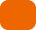 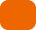 A．不能发扬民主，家长制作风严重B．放弃了对于农民、城市小资产阶级和民族资产阶级的领导权 C．放弃了对武装力量的领导权D．不能摆脱共产国际的错误指导【答案】BCD【解析】大革命之所以失败，客观方面，是由于反革命力量的强大，是由于资产阶级发生严重的动摇、统一战线出现剧烈的分化，是由于蒋介石集团、汪精卫集团先后被帝国主义势力和地主阶级、买办资产阶级拉进反革命营垒里去了。主观方面，是由于中国共产党的中央领导机关在大革命的后期犯了以陈独秀为代表的右倾机会主义的错误，放弃了无产阶级对于农民群众、城市小资产阶级和民族资产阶级的领导权，尤其是武装力量的领导权，使大革命遭到了失败。当时的中国共产党还处在幼年时期，没有经验，缺乏对中国社会和中国革命基本问题的深刻认识，还不善于将马克思列宁主义的基本原理和中国革命的实践结合起来，难以摆脱共产国际的那些错误的指导思想。三、简答题简述五四运动前新文化运动的主要内容。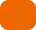 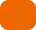 答：1915年9月，陈独秀在上海创办《青年杂志》（后改名为《新青年》），成为新文化运动兴起的标志。北京大学和《新青年》编辑部是新文化运动的主要阵地。五四运动前新文化运动的主要内容包括：新文化运动提出的基本口号是民主和科学。民主，主要是指资产阶级的民主思想和民主制度，倡导建立法国式的资产阶级共和国；民主还提倡个性解放，平等自由，造就自主、自由的人。科学主要指自然科学，提倡以科学的精神和科学方法来研究社会。新文化运动把攻击的矛头集中指向以维护封建专制为宗旨和基本内容的孔学，以进化论观点和个性解放思想为主要武器，猛烈抨击封建纲常礼教，大力提倡新道德，反对旧道德。新文化运动的倡导者并没有因为批判孔学就否定中国的全部传统文化。新文化运动还提倡白话文、反对文言文，提倡新文学、反对旧文学，主张文学革命。1918年5月，鲁迅发表《狂人日记》，这是新文学运动的第一篇白话文小说。简述五四运动爆发的社会历史条件。答：1919年5月爆发的五四运动，是中国近代史上的一个划时代的事件。这个运动是在新的时代条件和社会历史条件下发生的。这些具体条件主要体现在以下几个方面：新的社会力量的成长、壮大。在1914年至1918年世界大战期间，中国的资本主义经济得到了相当迅速的发展。中国资产阶级和工人阶级的力量也进一步成长起来。五四运动前夕，中国产业工人已经达到200余万人。这样，五四运动就获得了比以往的革命斗争更加广泛的群众基础。新文化运动掀起的思想解放的潮流。受到这个潮流影响的年轻一代知识界，尤其是那些具有初步共产主义思想的知识分子，为五四运动准备了最初的群众队伍和骨干力量。俄国十月革命对中国的影响。陈独秀指出，十月革命以后，“中国人也受了两个教训：一是无论南北，凡军阀都不应当存在；一是人民有直接行动的希望。五四运动遂应运而生”。简述十月革命对中国的影响。答：1917年俄国爆发了十月社会主义革命，推动中国的先进分子把自己的目光从西方转向东方，从资产阶级民主主义转向社会主义。十月革命对中国的影响有：十月革命给予中国人的一个启示是：经济文化落后的国家也可以用社会主义思想指引自己走向解放之路。十月革命发生在其国情与中国一样的封建压迫严重和经济文化落后的俄国，因而对中国社会的先进分子具有特殊的吸引力。十月革命诞生的社会主义俄国号召反对帝国主义，并且以新的平等的态度对待中国，这有力地推动了社会主义思想在中国的传播。1919年苏维埃俄国第一次对华宣言声明放弃沙俄在中国攫取的一切特权，这引起很大的震动。十月革命中俄国工人、农民和士兵群众的广泛发动并由此赢得胜利的事实，给予中国社会的先进分子以新的革命方法的启示，这推动他们去研究其遵循的主义。简述五四运动后新文化运动的发展变化。答：五四运动后新文化运动进入了一个新的发展阶段，其发展变化如下：五四运动以前的新文化运动主要是资产阶级民主主义的新文化反对封建主义的旧文化的斗争，在五四运动以后的新文化运动中，马克思主义开始逐步地在思想文化领域中发挥指导作用。中国社会的先进分子在接受马克思主义之后，并没有抛弃反而是继承了五四运动的科学和民主的精神，并赋予它们以新的含义，使其在更高的层次上得到了发扬。民主不再指狭隘的资产阶级民主，而是指多数人的民主、以劳动群众为主体的民主。马克思主义理论的传播，并没有中断或取消五四运动以前开始的反封建的思想启蒙工作，具体体现为：① 中国社会的先进分子以唯物史观作为武器，从反对封建思想入手，进而提出必须反对产生封建思想的社会制度。② 把反封建思想的斗争的立足点，从争取个人的个性解放，扩展到争取人民群众的社会解放的高度；③ 把反封建的斗争方式，从少数人进行的思想批判，逐步地发展为人民群众的革命实践。他们在很大程度上克服了以往启蒙者的弱点，有力地推动了反封建的启蒙运动。简述中国共产党在国民革命中的重要作用。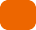 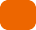 答：国民革命是在国共合作的条件下进行的。如果没有国共合作，就不会在短时间内掀起这样一场革命。在这场革命中，中国共产党起着独特的、不可代替的作用，主要体现为：大革命是在反对帝国主义、反对军阀的政治口号下进行的。而提出这个口号的，正是中国共产党。大革命是在以国共合作为基础的统一战线的组织形式下进行的，而中国共产党正是国共合作的倡导者和统一战线的组织者。大革命是近代中国历史上空前广泛而深刻的群众运动。而中国共产党正是人民群众的主要发动者和组织者。经过共产党人的深入细致的工作，一向被视为一盘散沙的中国人民的力量逐步地组织起来、凝聚起来。这就为国民革命的发 展、广东战争和北伐战争的胜利奠定了群众基础。大革命的主要斗争形式是革命战争。共产党人不仅帮助和推动了国民革命军的建立，而且在军队中进行了卓有成效的政治工作，积极提高国民革命军的素质，增强其凝聚力和战斗力，同时，共产党员在战斗中更是身先士卒，起着先锋作用和表率作用。四、论述题试述五四运动以前新文化运动的性质并对其进行评价。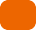 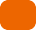 答：1915年9月，陈独秀在上海创办《青年杂志》（后改名为《新青年》），成为新文化运动兴起的标志。北京大学和《新青年》编辑部是新文化运动的主要阵地。五四运动以前新文化运动的性质五四运动以前的新文化运动是资产阶级民主主义的新文化反对封建主义旧文化的斗争。对五四运动以前新文化运动的评价① 积极意义新文化运动的倡导者提倡民主、反对专制，提倡科学、反对迷信盲从，是切中时弊的。正因为如此，这两个口号在当时即获得了人们广泛的赞同，并产生了深远的影响。新文化运动的倡导者并没有因为批判孔学就否定中国的全部传统文化。第一，他们指出，孔学并不等于全部国学。第二，他们并没有否定孔学的历史作用。第三，他们也没有把孔学说得一无是处。他们批判孔学，是为了指明它在根本上已经不适于现代生活，是为了反对孔学对人们的思想禁锢，是为了动摇孔学的绝对权威的地位，从而使人们敢于冲破封建思想的牢笼，去进行独立思考，以求得“真实合理的信仰”。新文化运动的倡导者们在社会上掀起了一股思想解放的潮流。这股潮流冲击了禁锢人们思想的闸门。而这个闸门一被打开，各种新思潮的涌流就不仅不可避免，而且是无法遏制的了。正因为如此，在那时，这个运动是生动活泼的、前进的和革命的。② 新文化运动的局限性5.2	课后习题详解以毛泽东为主要代表的中国共产党人是如何探索和开辟中国革命新道路的？答：以毛泽东为代表的中国共产党人在探索和开辟中国革命新道路上主要做了以下努力：开展武装反抗国民党统治的斗争。① 1927年8月，中共中央在汉口召开紧急会议，即八七会议，彻底清算了大革命后期的陈独秀右倾机会主义错误，确定了土地革命和武装反抗国民党的方针。② 八七会议以后，举行了南昌起义、湘赣边界的秋收起义、广州起义，中国革命由此发展到了一个新阶段。走农村包围城市的革命道路。以农村为重点，到农村去发动农民，进行土地革命，开展武装斗争，建设根据地，这是1927年以后中国革命发展的客观规律所要求的，依靠了党和人民的集体奋斗，凝聚了党和人民的集体智慧。毛泽东不仅在实践中首先把革命进攻的方向指向了农村，而且从理论上阐明了武装斗争的极端重要性和农村应当成为党的工作中心的思想。① 1928年，毛泽东写了《中国的红色政权为什么能够存在？》《井冈山的斗争》等文章，明确指出以农业为主要经济的中国革命，以军事发动暴动，是一种特征；还科学阐明了共产党领导的土地革命、武装斗争与根据地建设这三者之间的辩证统一关系。② 1930年，毛泽东在《星星之火，可以燎原》一文中指出：红军、游击队和红色区域的建立和发展，是半殖民地中国在无产阶级领导下的农民斗争的最高形式，是半殖民地农民斗争发展的必然结果，并且无疑是促进全国革命高潮的重要因素。农村包围城市，武装夺取政权理论，是对1927年革命失败后中国共产党领导的红军和根据地斗争经验的科学概括。① 它是以毛泽东为代表的中国共产党人同当时党内盛行的马克思主义教条化、把共产国际和苏联经验神圣化的错误倾向作坚决斗争基础上形成的。② 农村包围城市、武装夺取政权理论的提出，标志着中国化的马克思主义（即毛泽东思想）的初步形成。随着革命新道路的开辟，中国革命开始走向复兴。中国共产党领导的红军和根据地逐步发展起来，红军游击战争实际上已经成为中国革命的主要形式，农村革命根据地成为积蓄和锻炼革命力量的主要战略阵地。中国革命新道路“新”在哪里？ 答：中国革命新道路之“新”体现在：农村包围城市，武装夺取政权，建立农村革命根据地，突破了苏联模式的局限。农村包围城市道路革命新道路的开辟，无论在中国革命史上，还是在马克思列宁主义、毛泽东思想发展史上都具有十分重要的意义。① 农村包围城市道路革命新道路的开辟，实现了中国革命由城市转向农村的历史性转变，保存和发展了革命力量。② 农村包围城市、武装夺取政权的革命新道路，揭示了中国革命发展的规律，指导中国革命取得了最后胜利。③ 农村包围城市、武装夺取政权的革命新道路，丰富和发展了马克思主义关于暴力革命的学说，为半殖民地半封建国家的人民解放斗争提供了重要经验。④ 中国革命新道路的开辟，是马克思列宁主义普遍原理与中国革命具体实践相结合的光辉典范，是毛泽东思想形成的重要标志。土地革命是党在革命根据地开展打土豪、分田地、废除封建剥削和债务，满足农民群众土地要求的革命。中国共产党在革命根据地开展打土豪、分田地、废除封建剥削和债务的土地革命，满足了农民群众的土地要求。1931年春，毛泽东总结土地革命的经验，制定出一条完整的土地革命路线。那就是：依靠贫农、雇农，联合中农，限制富农，保护中小工商业者，消灭地主阶级，变封建半封建的土地所有制为农民的土地所有制。这条路线，调动了一切反封建的因素，保证了土地革命的胜利。新与旧是相对的，当时中国革命的道路被称为新，是要站在当时的历史舞台思考问题，相比以前的旧传统体制，对照革命以来走的弯路和错误，所以说新提出的革命道路是新的。怎样认识长征的意义？如何继承和发扬长征精神？答：长征是指在土地革命战争时期，中国工农红军主力撤离长江南北各苏区，转战两年，到达陕甘苏区的战略转移行动，它是人类历史上的伟大奇迹，具有重大的意义。长征的意义① 长征为中国革命保存了有生力量，为党培养了一大批优秀的干部，中国共产党正是依靠这支队伍作基干，使革命力量逐步恢复、发展、壮大，直到取得全国的胜利。② 在长征的过程中，中国共产党通过总结成功的经验和挫折、失败的教训，一方面反对右倾机会主义，另一方面反对“左”倾机会主义，使自己从两条战线斗争中巩固和壮大起来，把党领导的革命事业坚持下来并向前推进。③ 红军的长征宣告了国民党反动派消灭中国共产党和红军的图谋彻底失败，宣告了中国共产党和红军肩负着中华民族希望，胜利实现了北上抗日的战略转移，实现了中国共产党和中国革命事业从挫折走向胜利的伟大转折。继承和发扬长征精神① 加强红军长征及其精神的教育。教育和引导广大干部和群众特别是青少年加强爱国主义和革命传统教育，教育他们了解长征的历史和长征精神，正确认识长征和长征精神在中国历史上的重要地位和作用，使他们真正懂得没有长征就没有今天的新中国，长征精神至今仍然是我们的传家宝。② 大力提倡长征精神。通过教育使人民做到团结友爱、顾全大局、自力更生、艰苦奋斗、开拓进取、自强不息，真正成为有理想、有道德、有文化、有纪律的社会主义新型公民，为促进社会主义精神文明建设和建立社会主义和谐社会贡献力量。③ 不断促进长征精神的与时俱进。继承和发扬长征精神，就要不断赋予长征精神以新的时代内涵，继承先烈遗志，发扬长征精神，勤于学习、甘于奉献，与时俱进、求真务实，为实现中国经济和社会事业更快更好发展而努力奋斗。④ 切实抓好发展这个党执政兴国的第一要务。长征中，革命先烈为了实现革命理想，为了让子孙后代过上幸福美好的生活，为了中华民族的伟大复兴，出生入死、浴血奋战。继承和弘扬长征精神，就是要求我们必须义不容辞地肩负起时代赋予的神圣使命，紧紧抓住发展这个党执政兴国的第一要务，以更好更快发展总揽全局，高举科学发展旗帜，奏响发展最强音。⑤ 始终保持与人民的血肉联系。继承和发扬长征精神，就是要求我们在经济建设的新长征中，坚持一切为民谋发展，既维护好群众的长远利益，又维护好群众的现实利益，让广大群众分享改革发展带来的实惠。始终坚持科学决策、民主决策，把最广大人民的根本利益作为一切工作的出发点和落脚点。⑥ 加强和改善党的领导。注重总结和发扬我们党在革命战争时期保持先进性、增强创造力的历史经验，以党的执政能力建设和先进性建设为重点，全面推进党的科学化建设。土地革命战争时期，中国共产党是如何总结历史经验、加强党的思想理论建设的？答：土地革命战争时期主要是指1927年至1937年。该时期内，一部分领导人之所以犯了全局性的、严重的错误，主要是对于马克思列宁主义的理论和中国革命的实践没有统一的理解而引起的。毛泽东强调，为了纠正错误，必须端正思想路线，实行马克思列宁主义与中国实际相结合的原则。红军长征到达陕北以后，毛泽东、中共中央用很大的精力，去总结历史经验，加强共产党自身的思想理论建设。这些举措具体体现为：（1）1935年12月，毛泽东作了《论反对日本帝国主义的策略》的报告，阐明党的抗日民族统一战线的新政策，批判党内的关门主义和对于革命的急性病，系统地解决了党的政治路线上的问题。（2）1936年12月，毛泽东写了《中国革命战争的战略问题》，总结土地革命战争中党内军事问题上的大争论，系统地说明了有关中国革命战争战略方面的诸多问题。（3）1937年夏，毛泽东在延安抗日军政大学讲授《实践论》和《矛盾论》，从马克思主义认识论的高度，总结中国共产党的历史经验，揭露和批评党内的主观主义（尤其是教条主义）的错误，深入论证马克思列宁主义基本原理同中国具体实际相结合的原则，科学地阐明了党的马克思主义的思想路线。土地革命时期共产党在全国建立了大小十几块农村根据地，其中包括（	）。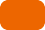 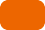 A．赣南闽西（中央） B．湘鄂西C．鄂豫皖 D．晋察冀【答案】ABC【解析】随着革命新道路的开辟，中国革命开始走向复兴。中国共产党领导的红军和根据地逐步发展起来。到1930年初，共产党领导人民群众建立了大小十几块农村根据地，红军发展到7万人，连同地方武装共约10万人。重要的根据地包括赣南、闽西、湘鄂西、鄂豫皖、闽浙赣、湘鄂赣、湘赣、广西的左右江、广东的东江和琼崖等。红军长征胜利的意义主要有（	）。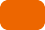 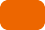 A．长征是一部伟大的革命英雄主义的史诗B．向全中国和全世界宣告，中国共产党及其领导的人民军队是一支不可战胜的力量 C．铸就了伟大的长征精神D．中国革命新局面的开始【答案】ABCD【解析】1936年10月，红二、四方面军先后同红一方面军在甘肃会宁、静宁将台堡（今属宁夏回族自治区）会师。至此，三大主力红军的长征胜利结束。长征的胜利结束具有重要的意义，主要表现为：① 中国工农红军的长征是一部伟大的革命英雄主义的史诗。② 它向全中国和全世界宣告，中国共产党及其领导的人民军队，是一支不可战胜的力量。③ 中国共产党人和红军将士用生命和热血铸就了伟大的长征精神。④ 宣告了国民党反动派消灭中国共产党和红军的图谋彻底失败，宣告了中国共产党和红军肩负着民族希望，胜利实现了北上抗日的战略转移，实现了中国共产党和中国革命事业从挫折走向胜利的伟大转折。⑤ 长征一结束，中国革命的新局面就开始了。三、简答题简述农村包围城市、武装夺取政权理论提出的重要意义。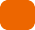 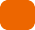 答：农村包围城市、武装夺取政权这条革命新道路的开辟，依靠了党和人民的集体奋斗，凝聚了党和人民的集体智慧。这一理论对中国革命的发展具有极为重要的意义：农村包围城市、武装夺取政权的理论是对1927年革命失败后中国共产党领导的红军和根据地斗争经验的科学概括。它是在以毛泽东为主要代表的中国共产党人同当时党内盛行的把马克思主义教条化、把共产国际决议和苏联经验神圣化的错误倾向作坚决斗争的基础上逐步形成的。农村包围城市、武装夺取政权的理论，是马克思主义在中国的创造性的运用和发展，指明了中国革命胜利的唯一正确道路，标志着中国化的马克思主义即毛泽东思想的初步形成。简述古田会议的主要内容及其意义。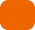 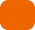 答：1929年12月下旬，在福建上杭县古田村召开了红四军党的第九次代表大会，史称古田会议。古田会议的主要内容会议通过了毛泽东起草的决议案，确立了思想建党、政治建军原则，规定红军是一个执行革命的政治任务的武装集团，必须绝对服从共产党的领导，必须担负打仗、筹款和做群众工作的任务，必须加强政治工作。决议案强调，必须加强思想和政治路线的教育，纠正党内的错误思想。古田会议的意义古田会议决议创造性地解决了在农村环境中、在党组织和军队以农民为主要成分的环境下，如何从加强思想建设入手，保持党的无产阶级先锋队性质和建设党领导的新型人民军队的问题，这是人民军队完全区别于一切旧军队的政治特质和根本优势，对于开辟和坚持中国革命新道路具有重要的意义。简述长征的意义。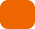 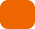 答：长征是指在土地革命战争时期，中国工农红军主力撤离长江南北各苏区，转战两年，到达陕甘苏区的战略转移行动，它是人类历史上的伟大奇迹，具有重大的意义。其意义具体体现为：中国共产党领导的中国工农红军长征的胜利，是中国革命转危为安的关键。① 红军的长征宣告了国民党反动派消灭中国共产党和红军的图谋彻底失败，宣告了中国共产党和红军肩负着民族希望，胜利实现了北上抗日的战略转移，实现了中国共产党和中国革命事业从挫折走向胜利的伟大转折。② 长征的胜利，不仅保存了中国革命力量，而且使中国共产党找到了中国革命力量生存发展新的落脚点，找到了中国革命事业胜利前进新的出发点，长征一结束，中国革命的新局面就开始了。中国工农红军的长征是一部伟大的革命英雄主义的史诗。① 它向全中国和全世界宣告，中国共产党及其领导的人民军队，是一支不可战胜的力量。长征历时之长、规模之大、行程之远、环境之险恶、战斗之惨烈，在中国历史上是绝无仅有的，在世界战争史乃至人类文明史上也是极为罕见的。② 长征的胜利，是中国共产党人理想的胜利，是中国共产党人信念的胜利。它向世人证明了中国共产党人的理想信念是坚不可摧的。红军长征是20世纪最能影响世界前途的重要事件之一，是充满理想和献身精神、用意志和勇气谱写的人类史     诗。③ 长征迸发出的激荡人心的强大力量，跨越时空，跨越民族，是人类为追求真理和光明而不懈努力的伟大史诗。红军长征，铸就了伟大的长征精神。中国工农红军铸就的长征精神是什么？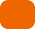 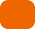 答：中国工农红军的长征是一部伟大的革命英雄主义的史诗。它向全中国和全世界宣告，中国共产党及其领导的人民军队，是一支不可战胜的力量。中国共产党人和红军将士用生命和热血铸就了伟大的长征精神，这就是：把全国人民和中华民族的根本利益看得高于一切，坚定革命的理想和信念，坚信正义事业必然胜利的精神。为了救国救民，不怕任何艰难险阻，不惜付出一切牺牲的精神。坚持独立自主、实事求是，一切从实际出发的精神。顾全大局、严守纪律、紧密团结的精神。紧紧依靠人民群众，同人民群众生死相依、患难与共、艰苦奋斗的精神。总之，伟大长征精神，是中国共产党人及其领导的人民军队革命风范的生动反映，是中华民族自强不息的民族品格的集中展示，是以爱国主义为核心的民族精神的最高体现。长征精神为中国革命不断从胜利走向胜利提供了强大精神动力。四、论述题试述八七会议的主要内容和历史意义。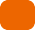 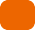 答：1927年8月7日，中共中央在汉口秘密召开紧急会议，即八七会议。在中国革命处于严重危机的情况下，八七会议制定出继续革命斗争的正确方针，为挽救党和革命作出了巨大贡献。八七会议的主要内容①  会议彻底清算了大革命后期陈独秀的右倾机会主义错误。② 确定了土地革命和武装斗争的方针。③ 选出了以瞿秋白为首的中央临时政治局。④ 毛泽东在发言中着重阐述了农民问题和武装斗争对于中国革命的极端重要性，既充分肯定开展农民运动的必要性；又特别强调军事运动必须同民众运动结合起来，强调党要非常注意军事，提出“政权是由枪杆子中取得的”的重要论断。⑤  会议还提出了“整顿改编自己的队伍，纠正过去严重的错误，寻找着新的道路”的任务。八七会议的历史意义八七会议使中国共产党在政治上大大前进了一步，开始了从大革命失败到土地革命战争兴起的转折。它给正处在思想混乱和组织涣散中的中国共产党指明了出路。根据7月中央临时政治局常委会作出的决定和八七会议确定的方针，中国共产党人开始高举武装斗争和土地革命的旗帜，复兴中国革命。试述毛泽东在理论上为农村包围城市、武装夺取政权革命新道路作出的贡献。答：毛泽东不仅在实践中首先把革命的进攻方向指向了农村，开辟了井冈山革命根据地，而且从理论上阐明了武装斗争的极端重要性和农村应当成为党的工作中心的思想。其理论贡献主要包括：（1）1928年10月和11月，毛泽东写了《中国的红色政权为什么能够存在？》和《井冈山的斗争》两篇文章，论证了红色政权能够长期存在并发展的主客观条件，提出了工农武装割据的思想。文章明确地指出，以农业为主要经济的中国革命，以军事发展暴动，是一种特征。实行工农武装割据，就是在中国共产党领导之下，把土地革命、武装斗争与根据地建设三者结合起来。同时还阐明了工农武装割据长期存在并发展的条件非常重要，它为解决以农村为工作中心的问题奠定了基础。（2）1929年4月，针对共产国际和中共党内某些人担心农村斗争超过城市斗争将不利于中国革命的观点，毛泽东指出：半殖民地中国的革命，只有农民斗争得不到工人的领导而失败，没有农民斗争的发展超过工人的势力而不利于革命本身的。随着红军的发展和根据地的扩大，1930年1月，毛泽东在《星星之火，可以燎原》一文中进一步阐明了中国革命只能走与资本主义国家不同的道路，指出：那种全国范围的、包括一切地方的、先争取群众后建立政权的理论，并不适合中国革命的实情。红军、游击队和红色区域的建立和发展，是半殖民地中国在无产阶级领导之下的农民斗争的最高形式和半殖民地农民斗争发展的必然结果，并且无疑是促进全国革命高潮的最重要因素。以毛泽东为书记的红四军前敌委员会还明确地提出了“农村工作是第一步，城市工作是第二步”的思想。这些论述，提出了党把工作重心由城市转移到农村，在农村开展游击战争，深入进行土地革命，建立和发展红色政权，待条件成熟时再夺取全国政权的中国革命新道路的思想。试述中国革命只能走农村包围城市武装夺取政权的道路的重要性、必要性和可能性。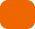 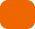 答：农村包围城市武装夺取政权的革命道路，是以毛泽东为代表的中国共产党人在领导中国革命实践中逐步摸索出来的一条具有中国特色的发展道路和总战略。这一革命道路的重要性、必要性和可能性为：武装斗争的极端重要性大革命的失败使共产党人认识到了武装斗争的极端重要性。1927年8月7日，八七会议确定了土地革命和武装斗争的方针。毛泽东在会上着重阐述了党必须依靠农民和掌握枪杆子的思想，强调党“以后要非常注意军事，须知政权是由枪杆子中取得的”。走农村包围城市道路的必要性① 从中国的社会性质看，中国是一个外无独立内无民主的半殖民地半封建的国家。无议会可以利用，共产党没有进行合法斗争的条件，人民要当家作主，夺取政权，只有进行武装斗争。② 从中国革命的动力看，中国是一个落后的农业大国，农民不仅人数众多，而且深受帝国主义、封建主义的压迫和剥削，是反帝反封建的主力军。农民问题是中国民主革命的中心问题，中国民主革命的实质是农民革命。中国的武装斗争，实质上是无产阶级领导下的农民革命战争。③ 从敌我力量对比看，中国革命的敌人是异常强大的，革命力量在一定时期内相对地弱小。在这种情况下，革命力量不可能马上同敌人进行决战，一下子取得胜利，而应同敌人作长期的持久的斗争，逐步积累和发展革命力量，准备将来同敌人进行决战，这就需要建立革命根据地作为革命阵地。走农村包围城市道路的可能性1928年10月和11月，毛泽东在《中国的红色政权为什么能够存在？》《井冈山的斗争》两篇文章中回答了红色政权存在和发展的可能性：① 当时的中国是几个帝国主义国家间接统治的政治经济发展极端不平衡的半殖民地半封建的大国。这是红色政权能够存在和发展的根本原因。② 国民革命的影响。③ 全国革命形势的继续向前发展。④ 相当力量的正式红军的存在。⑤  共产党组织的坚强有力和各项政策的正确贯彻执行。试述遵义会议的背景、内容及其意义。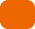 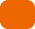 答：1935年1月15日至17日，中共中央政治局在黔北重镇遵义召开了扩大会议，史称遵义会议。遵义会议的背景长征初期，中共中央领导人博古依靠与共产国际有关系的军事顾问、德国人李德，犯了退却中的逃跑主义错误。在强渡湘江之后，红军和中央机关人员锐减到3万多人。这使得广大的共产党员和红军指战员明显地滋长了对错误领导的怀疑和不 满。一些支持过“左”倾错误的中央领导人如张闻天、王稼祥等，也改变态度，转而支持毛泽东的正确主张。这样，中央红军根据毛泽东的提议，改向敌人力量薄弱的贵州挺进，并在占领黔北重镇遵义之后，中共中央政治局于1935年1月15日至17日在这里召开了扩大会议。遵义会议的内容① 遵义会议集中解决了当时具有决定意义的军事问题和组织问题。经过激烈的争论，多数人同意以毛泽东为代表的正确意见，批评了博古、李德在第五次反“围剿”中的错误。会议增选毛泽东为中央政治局常务委员，并委托张闻天起草《遵义会议决议》。②   会后决定由张闻天代替博古负总的责任；博古任红军总政治部代理主任；成立了由周恩来、毛泽东、王稼祥组成的新的“三人团”，全权负责红军的军事行动。遵义会议的意义遵义会议开始确立以毛泽东为主要代表的马克思主义的正确路线在党中央的领导地位，从而在极其危急的情况下挽救了中国共产党、挽救了中国工农红军、挽救了中国革命，成为中国共产党历史上一个生死攸关的转折点，它标志着中国共产党在政治上开始走向成熟。这为党和革命事业转危为安、不断打开新局面提供了最重要的保证。6.2	课后习题详解为什么说中国的抗日战争是神圣的民族解放战争？答：中国抗日战争之所以是神圣的民族解放战争，主要是因为：从世界意义上看，世界反法西斯战争是人类历史上规模空前的战争，战火遍及亚洲、欧洲、非洲和大洋洲，中国的抗日战争是世界反法西斯战争的东方主战场。中国人民抗日战争的胜利，对世界各国夺取反法西斯战争的胜利，维护世界和平的伟大事业产生了巨大促进作用。从战争的性质上看，抗日战争是半殖民地半封建的中国和帝国主义的日本之间在20世纪30年代展开的一个民族反对另一个民族侵略、压迫、奴役的战争。中国是正义的、进步的反侵略战争，是得道的；日本是非正义的、野蛮的侵略战争，是失道的。日本侵略者肆意践踏中国的大好河山，屠杀中国军民，强行掠夺中国劳工，蹂躏和摧残妇女，进行细菌战和化学战，制造了南京大屠杀等一系列灭绝人性的惨案，犯下了令人发指的罪行，使源远流长的中华文明遭到了惨重破坏，使中华民族蒙受了巨大损失。从战争的结果上看，中国人民抗日战争，是近代以来中华民族反抗外敌入侵第一次取得完全胜利的民族解放战争。① 中国人民彻底打败了日本侵略者，捍卫了中国的国家主权和领土完整，使中华民族避免遭受殖民奴役的厄运。② 中国人民抗日战争的胜利，促进了中华民族的觉醒，成为中华民族走向复兴的转折点，正是在中国人民抗日战争胜利的基础上，中国共产党领导中国人民取得了新民主主义革命的胜利。③ 中国人民抗日战争，弘扬了中华民族的伟大精神，人民空前团结起来，使中华民族焕发出巨大凝聚力和旺盛生命力。为什么说中国共产党是中国人民抗日战争的中流砥柱？答：经历了大革命的失败后，中国共产党有了更适合中国国情的纲领，善于发动广大人民群众，实行全民族抗战。它以自己的坚定意志和模范行动，在全民族抗战中发挥了中流砥柱的作用。其原因主要有：以毛泽东为杰出代表的中国共产党人，把马克思列宁主义基本原理同中国革命具体实际相结合，创立和发展了毛泽东思想的科学理论。制定、实施了一套完整的抗战策略和方针，提出了持久战的战略思想，对抗日战争的胜利发挥了重要的思想和战略指导作用。共产党始终坚持全面抗战路线和持久战的方针。共产党强调要打倒帝国主义关键在于实行全国军事总动员和全国人民总动员，把抗日战争发展成全民族的抗战。最大限度地动员了全国军民共同抗战，成为凝聚全民族力量的杰出组织者和鼓舞者；全面抗战爆发后毛泽东针对各种舆论系统地阐述了抗日战争的特点、前途和发展规律，阐明了持久战的总方针，使全民族认清了抗日战争的性质和发展进程，对全国抗战起了积极作用。开辟敌后战场，建立抗日根据地。全国抗战开始后，共产党领导的八路军、新四军进行了多次抗战，粉碎了日军不可战胜的神话，有力地配合了正面战场的作战。中国抗日战争由两个战场组成，国民党领导的正面战场和共产党领导的敌后战场。共产党在敌后建立抗日根据地，开展游击战争，有力地打击了日军，牵制了日军大量的军力，减轻了正面战场的压力，在促进战争转入相持阶段起了重要作用。尤其是在战争进入相持阶段后，正面战场的作战力下降，转入次要位置，而敌后游击战则成为主要的抗日作战方式。共产党还在抗日根据地大力发展经济和文化建设，帮助根据地人民渡过难关。击退国民党的反共摩擦，巩固和壮大抗日民族统一战线。全面抗战期间，国民党先后发起三次反共高潮，人民军队都给予了坚决的反击，成功击退国民党。同时中国共产党坚持把中日矛盾放在首位，积极争取抗日合作，并制定了“发展进步势力，争取中间势力，孤立顽固势力”的策略和方针，始终坚持抗日统一战线。中国共产党人以自己最富于牺牲的爱国主义精神、不怕流血牺牲的模范行动，支撑起全民族救亡图存的希望，成为夺取抗战胜利的民族先锋。怎样评价国民党政府在抗日战争中执行的路线和正面战场的地位与作用？答：国民党政府在抗日战争中执行的路线和正面战场的地位和作用体现在以下几个方面：国民党政府执行的是片面抗战路线，即不敢放手发动和武装群众，实行单纯的政府和正规军的抗战。在战略技术 上，没有采取积极防御的方针，而是进行单纯的阵地防御战。这是由国民党政府的阶级本质和阶级利益所决定的，不仅使国民党正面战场节节失利，而且危害群众利益，使国民党政府孤立于人民群众之外。国民党领导的正面战场对抗日战争的胜利做出了重要贡献，特别是在抗日战争初期的战略防御阶段，牵制和消耗了日本大量军力，为兵力的部署调遣和人民群众的转移争取了宝贵的时间。国民党领导的正面战场在抗日战争中表现不同，其地位和作用也不同。这种不同具体体现为：① 抗战初期的战略防御阶段，国民党政府积极抗战，正面战场在整个抗战中起了重要作用。但由于其实行片面抗战路线，也遭受了巨大损失。② 进入战略相持阶段后，国民党一面消极抗战，一面制造反共摩擦事件，其在抗战中的地位和作用明显下降。③ 在战略反攻阶段，国民党虽然坚持抗战，但重点是在准备抢夺抗战胜利果实，对夺取抗战最后胜利的作用十分有限。如何理解中国人民抗日战争胜利对实现中华民族伟大复兴的意义？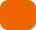 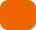 答：中国人民抗日战争是20世纪中国和人类历史上的重大事件。这一伟大胜利，是中华民族从近代以来陷入深重危机走向伟大复兴的历史转折点。中国人民抗日战争胜利对实现中华民族伟大复兴的意义主要体现为：中国人民抗日战争的胜利，不仅彻底粉碎了日本军国主义殖民奴役中国的图谋，有力捍卫了国家主权和领土完整，更洗刷了近代以来抗击外来侵略屡战屡败的民族耻辱。中国人民的顽强努力和巨大牺牲，迫使日本归还了甲午战后从中国窃取的东北、台湾、澎湖列岛等神圣领土，捍卫了国家主权和领土完整。中国人民抗日战争的胜利，促进了中华民族的大团结，形成了伟大的抗战精神。在国家风雨飘摇、存亡绝续的艰难挣扎中，大江南北、长城内外，空前觉醒的中华儿女“誓死不做亡国奴”，在全民族的共同努力下，历尽艰辛、毁家纾  难，最终打败了穷凶极恶的日本侵略者，谱写了彪炳史册的抗战精神，向全世界展示了优秀的中华儿女天下兴亡、匹夫有责的爱国情怀，视死如归、宁死不屈的民族气节，不畏强暴、血战到底的英雄气概，百折不挠、坚忍不拔的必胜信念。伟大抗战精神是中国人民弥足珍贵的精神财富。中国人民抗日战争的胜利，对世界各国夺取反法西斯战争的胜利，维护世界和平产生了巨大影响。在世界反法西斯战争中，中国人民抗日战争开始最早、持续时间最长。中国人民为最终战胜法西斯势力作出了历史性贡献，国际地位显著提高，中国成为联合国安理会五个常任理事国之一。中国人民赢得了世界各国爱好和平人民的尊敬，中华民族赢得了崇高的民族声誉。中国人民抗日战争的胜利，坚定了中国人民追求民族独立、自由和解放的意志，开启了古老中国凤凰涅槃、浴火重生的历史新征程，为中国共产党团结带领全国人民继续奋斗，赢得新民主主义革命胜利，奠定了重要基础。② 减租减息，发展生产。③ 文化建设与干部教育。整风运动的意义有（	）。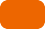 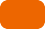 A．它是一场全党范围的集中的普遍的马克思主义思想教育运动 B．它是一场伟大的思想解放运动C．实事求是的马克思主义思想路线，在全党范围确立起来了D．增强了运用马克思主义基本原理解决中国革命实际问题的自觉性和能力【答案】ABCD【解析】在整风运动中，全党党员，特别是党的高级干部，认真学习马克思主义著作和党的整风运动文献，联系党的历史，联系个人的思想实际和工作实际，开展批评与自我批评，端正了思想路线，增强了运用马克思主义的立场、观点、方法解决中国革命实际问题的自觉性和能力。整风运动是一场伟大的思想解放运动。一切从实际出发、理论联系实际、实事求是的马克思主义思想路线，在全党范围确立了起来。中国人民抗日战争，是近代以来中华民族反抗外敌入侵第一次取得完全胜利的民族解放战争，其历史意义有（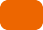 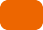 ）。A．捍卫了中国的国家主权和领土完整B．促进了中华民族的觉醒，使中国人民在精神上、组织上的进步达到了前所未有的高度  C．促进了中华民族的大团结，弘扬了中华民族的伟大精神D．对世界各国夺取反法西斯战争的胜利、维护世界和平的伟大事业产生了巨大影响【答案】ABCD【解析】中国人民抗日战争是20世纪中国和人类历史上的重大事件，为中华民族由近代以来陷入深重危机走向伟大复兴确立了历史转折点。其历史意义包括：① 中国人民抗日战争的胜利，彻底粉碎了日本军国主义殖民奴役中国的图谋，捍卫了中国的国家主权和领土完整；② 中国人民抗日战争的胜利，促进了中华民族的大团结，弘扬了中华民族的伟大精神；③ 中国人民抗日战争的胜利，对世界各国夺取反法西斯战争的胜利、维护世界和平的伟大事业产生了巨大影响；④ 中国人民抗日战争的胜利，促进了中华民族的觉醒，使中国人民在精神上、组织上的进步达到了前所未有的高度。三、简答题简述西安事变及其和平解决的意义。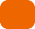 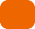 答：西安事变（又称“双十二事变”）是指在1936年12月12日，张学良和杨虎城为了达到劝谏蒋介石改变“攘外必先安内”的既定国策，停止内战，一致抗日的目的，在西安对蒋介石发动的“兵谏”事件。西安事变的经过① 蒋介石虽然调整了内外政策，但依旧敌视共产党。1936年12月初，蒋介石飞抵西安，逼迫张学良、杨虎城攻打陕甘地区的红军。12日凌晨，张学良、杨虎城在对蒋介石“哭谏”无效的情况下，毅然实行“兵谏”，扣留了蒋介石，提出了改组南京政府、停止一切内战和召开救国会议等八项主张。② 中国共产党审时度势，从民族利益出发，确定促成事变和平解决的基本方针，并派周恩来等组成中共代表团赴西安谈判，经过与张、杨以及南京方面代表宋美龄、宋子文的和平谈判，最终迫使蒋介石作出了停止“剿共”等六项承诺。西安事变和平解决的意义①  西安事变的和平解决成为时局转换的枢纽，十年内战的局面由此结束，国内和平基本实现。②   西安事变也是中国共产党抗日民族统一战线策略和逼蒋抗日方针的重大胜利，为国共两党的合作抗日创造了有利条件。简述抗日民族统一战线的特点。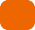 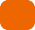 答：1937年9月22日，国民党中央通讯社发表《中共中央为公布国共合作宣言》；23日，蒋介石发表实际承认共产党合法地位的谈话。以国共两党第二次合作为基础的抗日民族统一战线正式形成。与第一次国共合作的国民革命统一战线相比较，第二次国共合作的抗日民族统一战线具有以下新的特点：广泛的民族性和复杂的阶级矛盾。抗日民族统一战线不仅包括工人、农民、小资产阶级、民族资产阶级，还包括以国民党蒋介石为代表的亲英美派大地主大资产阶级。同时，阶级成分的复杂和利益的差异，决定了抗日民族统一战线内部存在着复杂的矛盾和斗争。国共双方有政权有军队的合作。国民党领导全国政权和军队，共产党领导局部政权和军队。没有正式的固定的组织形式和协商一致的具体的共同纲领。国共两党只能采取临时协商的特殊形式解决问题。简述中国共产党巩固抗日民族统一战线的策略总方针。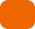 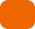 答：为了坚持、扩大和巩固抗日民族统一战线，中国共产党制定了“发展进步势力，争取中间势力，孤立顽固势力”的策略总方针。进步势力进步势力主要是指工人、农民和城市小资产阶级，他们是统一战线的基础，抗日战争的主要依靠力量。为了发展进步势 力，就要冲破国民党的限制和束缚，放手发动人民群众主要是农民群众，发展全国民众的抗日运动。这是整个策略的中心环节。中间势力中间势力主要是指民族资产阶级、开明绅士和地方实力派。争取中间势力是党领导抗日民族统一战线十分重要的任务，争取中间势力需要一定的条件：① 共产党要有充足的力量；② 尊重他们的利益；③ 要同顽固派作坚决的斗争，并能一步一步地取得胜利。顽固势力顽固势力是指大地主大资产阶级的抗日派，即以蒋介石集团为代表的国民党亲英美派。他们采取两面政策，既主张抗日，又限共、溶共、反共并摧残进步势力。为此，共产党必须以革命的两面政策来对付他们，即贯彻又联合又斗争的政策，斗争不忘统一，统一不忘斗争，二者不可偏废，而以统一为主。同顽固派作斗争时，应坚持有理、有利、有节的原则。上述原则和方针的提出和贯彻实施，对于坚持全民族抗战到底，具有十分重大的意义。简述新民主主义革命的基本纲领。答：新民主主义革命的基本纲领主要包括：政治上推翻帝国主义和封建主义的压迫，建立一个以无产阶级为领导、以工农联盟为基础的各革命阶级联合专政的新民主主义共和国。经济上①  没收操纵国计民生的大银行、大工业、大商业归新民主主义国家所有，建立国营经济；②  没收地主阶级的土地归农民所有，并引导个体农民发展合作经济；③  允许民族资本主义经济的发展和富农经济的存在。文化上废除封建买办文化，发展无产阶级领导的人民大众的反帝反封建的中华民族的新文化，即民族的科学的大众的文化。四、论述题试述中国共产党全面抗战路线和持久抗战方针的主要内容。答：中国共产党全面抗战路线和持久抗战方针的主要内容如下：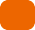 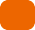 全面抗战路线① 实行全面的全民族的抗战。与国民党实行的片面抗战路线不同，中国共产党一开始就主张实行人民战争的全面抗战路线。1937年8月，中国共产党在陕北洛川召开政治局扩大会议，制定了抗日救国十大纲领，强调要打倒日本帝国主义，关键在于使已经发动的抗战成为全面的全民族的抗战。② 把工作的重点放在敌后农村。在中国，农民是人民群众的主体。进行人民战争，首先和主要的，就是要发动和组织广大的农民，深入敌后，开展游击战争和群众工作，创建抗日民主政权，逐步把落后的农村建设成为先进的革命阵地。中国共产党把工作的重点放在敌后农村，在新的抗日民族解放战争条件下，继续走农村包围城市的道路。持久抗战方针① 1938年，毛泽东发表了《论持久战》等著作，及时、科学地回答了“战争的基本走势究竟怎样？应当坚持什么样的战略方针？”这些重大问题，系统阐明了持久抗战的总方针。② 毛泽东科学地预测了抗日战争将经过战略防御、战略相持、战略反攻三个阶段。其中，战略相持阶段，是中国抗日战争能否取得最后胜利的最关键的阶段。只要坚持持久抗战、坚持抗日民族统一战线，中国将在这个阶段中获得转弱为强的力量。试述毛泽东对新民主主义理论的系统阐述及其意义。答：（1）毛泽东对新民主主义理论的系统阐述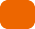 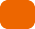 ① 论述了中国共产党领导的整个中国革命运动毛泽东揭示了中国半殖民地半封建社会的性质和主要特征，近代中国社会的主要矛盾和中国革命发生及发展的原因。在此基础上，他阐明了中国共产党领导的整个中国革命运动，是包括民主主义革命和社会主义革命两个阶段在内的全部革命运动。而1919年五四运动以后的中国民主革命，已经是无产阶级领导的人民大众的反帝反封建的新民主主义革命。它的前途是社会主义。②  阐明了中国共产党在新民主主义革命阶段的基本纲领政治上，推翻帝国主义和封建主义的压迫，建立一个以无产阶级为领导、以工农联盟为基础的各革命阶级联合专政的新民主主义共和国。经济上，没收操纵国计民生的大银行、大工业、大商业归新民主主义国家所有，建立国营经济；没收地主阶级的土地归农民所有，并引导个体农民发展合作经济；允许民族资本主义经济的发展和富农经济的存在。文化上，废除封建买办文化，发展无产阶级领导的人民大众的反帝反封建的中华民族的新文化，即民族的科学的大众的文化。③ 总结了中国共产党成立以来的经验毛泽东指出统一战线、武装斗争、党的建设，是中国共产党领导革命的三个基本问题，是战胜敌人的三个法宝。（2）新民主主义理论提出的意义新民主主义理论是以毛泽东为主要代表的中国共产党人把马克思主义基本原理同中国革命具体实际相结合的理论成果。新民主主义理论的系统阐明，标志着毛泽东思想得到多方面展开而达到成熟。试述中国人民抗日战争胜利的原因。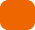 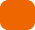 答：中国人民抗日战争的胜利，是近代以来中国抗击外敌入侵的第一次完全胜利。中国人民抗日战争胜利的原因主要包括以下几点：以爱国主义为核心的伟大民族精神是中国人民抗日战争胜利的决定因素。在抗日战争时期，这种民族觉醒和民族精神升华达到了全新的高度，形成了伟大的抗战精神，中国人民向世界展示了天下兴亡、匹夫有责的爱国情怀，视死如归、宁死不屈的民族气节，坚忍不拔的必胜信念。全体中华儿女众志成城、共御外 侮，为民族而战，为祖国而战，为尊严而战，汇聚起气势磅礴的力量。中国共产党的中流砥柱作用是中国人民抗日战争胜利的关键。在抗日战争中，中国共产党坚持全面抗战路线，制定正确战略策略，开辟广大敌后战场，成为坚持抗战的中坚力量；中国共产党人以自己的政治主张、坚定意志、模范行动，支撑起全民族救亡图存的希望，引领着夺取战争胜利的正确方向，成为夺取战争胜利的民族先锋。全民族抗战是中国人民抗日战争胜利的重要法宝。中国共产党领导开辟的敌后战场和国民党指挥的正面战场协力合作，形成了共同抗击日本侵略者的战略局面。中国共产党坚持动员人民、依靠人民，提出和实施持久战的战略总方针和一整套人民战争的战略战术，广泛开展伏击战、破袭战、地雷战、地道战和麻雀战等游击战的战术战法，使日本侵略者陷入了人民战争的汪洋大海之中。世界所有爱好和平和正义的国家和人民、国际组织以及各种反法西斯力量的同情和支持，是中国人民抗日战争取得胜利的国际条件。苏联、美国、英国等反法西斯盟国为中国人民提供了宝贵的人力物力支持。朝鲜、越南、加拿大等国的反法西斯战士直接参加了中国人民抗日战争。试述中国人民抗日战争胜利的意义。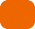 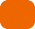 答：中国人民抗日战争是20世纪中国和人类历史上的重大事件。这一伟大胜利，是中华民族从近代以来陷入深重危机走向伟大复兴的历史转折点。中国人民抗日战争胜利对实现中华民族伟大复兴的意义主要体现为：中国人民抗日战争的胜利，不仅彻底粉碎了日本军国主义殖民奴役中国的图谋，有力捍卫了国家主权和领土完整，更洗刷了近代以来抗击外来侵略屡战屡败的民族耻辱。中国人民的顽强努力和巨大牺牲，迫使日本归还了甲午战后从中国窃取的东北、台湾、澎湖列岛等神圣领土，捍卫了国家主权和领土完整。中国人民抗日战争的胜利，促进了中华民族的大团结，形成了伟大的抗战精神。在国家风雨飘摇、存亡绝续的艰难挣扎中，大江南北、长城内外，空前觉醒的中华儿女“誓死不做亡国奴”，在全民族的共同努力下，历尽艰辛、毁家纾难，最终打败了穷凶极恶的日本侵略者，谱写了彪炳史册的抗战精神，向全世界展示了优秀的中华儿女天下兴亡、匹夫有责的爱国情怀，视死如归、宁死不屈的民族气节，不畏强暴、血战到底的英雄气概，百折不挠、坚忍不拔的必胜信念。伟大抗战精神是中国人民弥足珍贵的精神财富。中国人民抗日战争的胜利，对世界各国夺取反法西斯战争的胜利，维护世界和平产生了巨大影响。在世界反法西斯战争中，中国人民抗日战争开始最早、持续时间最长。中国人民为最终战胜法西斯势力作出了历史性贡献，国际地位显著提高，中国成为联合国安理会五个常任理事国之一。中国人民赢得了世界各国爱好和平人民的尊敬，中华民族赢得了崇高的民族声誉。中国人民抗日战争的胜利，坚定了中国人民追求民族独立、自由和解放的意志，开启了古老中国凤凰涅槃、浴火重生的历史新征程，为中国共产党团结带领全国人民继续奋斗，赢得新民主主义革命胜利，奠定了重要基础。五、材料分析题（要求结合所学知识分析材料回答问题）结合材料回答问题：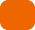 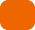 材料1我们的学风还有些不正的地方，我们的党风还有些不正的地方，我们的文风也有些不正的地方。所谓学风有些不正，就是说有主观主义的毛病。所谓党风有些不正，就是说有宗派主义的毛病。所谓文风有些不正，就是说有党八股的毛病。这些作风不正，并不像冬天刮的北风那样，满天都是。主观主义、宗派主义、党八股，现在已不是占统治地位的作风了，这不过是一股逆风，一股歪风，是从防空洞里跑出来的。（笑声）但是我们党内还有这样的一种风，是不好的。我们要把产生这种歪风的洞塞死。我们全党都要来做这个塞洞工作，我们党校也要做这个工作。主观主义、宗派主义、党八股，这三股歪风，有它们的历史根源，现在虽然不是占全党统治地位的东西，但是它们还在经常作怪，还在袭击我们，因此，有加以抵制之必要，有加以研究分析说明之必要。——毛泽东：《整顿党的作风》（1942年2月1日）材料2对于中国和外国过去时代所遗留下来的丰富的文学艺术遗产和优良的文学艺术传统，我们是要继承的，但是目的仍然是为了人民大众。对于过去时代的文艺形式，我们也并不拒绝利用，但这些旧形式到了我们手里，给了改造，加进了新内容，也就变成革命的为人民服务的东西了。那么，什么是人民大众呢？最广大的人民，占全人口百分之九十以上的人民，是工人、农民、兵士和城市小资产阶级。所以我们的文艺，第一是为工人的，这是领导革命的阶级。第二是为农民的，他们是革命中最广大最坚决的同盟军。第三是为武装起来了的工人农民即八路军、新四军和其他人民武装队伍的，这是革命战争的主力。第四是为城市小资产阶级劳动群众和知识分子的，他们也是革命的同盟者，他们是能够长期地和我们合作的。这四种人，就是中华民族的最大部分，就是最广大的人民大众。——毛泽东：在延安文艺座谈会上的讲话（1942年5月）材料3广大文艺工作者要大力弘扬中国特色社会主义共同理想，发扬以爱国主义为核心的民族精神和以改革创新为核心的时代精神，礼赞高尚道德情操，鼓励一切有利于国家统一、民族团结、经济发展、社会进步的思想道德，推动建设中华民族共有精神家园。要以国家发展和民族进步为念，把艺术创作融入改革开放和社会主义现代化建设伟大实践，以充沛的激情、生动的笔触、优美的旋律、感人的形象，反映国家发展、社会进步、人民创造，奏响时代主旋律。要增强社会责任感，始终把社会效益放在首位，提倡文以载道、以文化人，弘扬真善美，贬斥假恶丑，更好发挥文化引领风尚、教育人民、服务社会、推动发展的作用。希望广大文艺工作者始终坚持以人为本，更加自觉、更加主动地承担起为人民抒写、为人民放歌的历史责任。人民是真正的英雄，人民是历史创造者。一切进步的文艺创作都源于人民、为了人民、属于人民，一切进步的文艺工作者的艺术生命都源于同人民群众的血肉联系。只有把人民放在心中最高位置，永远同人民在一起，坚持以人民为中心的创作导向，艺术之树才能常青。——胡锦涛：在中国文联第九次全国代表大会、中国作协第八次全国代表大会上的讲话（2011年11月22日）结合材料分析延安整风运动的内容和意义。结合材料分析文艺如何为人民服务。【参考答案】结合材料分析延安整风运动的内容和意义。7.2	课后习题详解抗日战争胜利后，国民党政府为什么会陷入全民的包围中并迅速走向崩溃？答：抗日战胜利后，国民党政府陷入全民的包围并迅速走向崩溃的原因有：国民党政府实行专制独裁统治，官员们贪污腐化，在抗战后期就严重丧失民心。抗战胜利之际，国民党政府所派官员“劫收”沦陷区，进一步丧失人心。国民党政府在抗战胜利后违背全国人民迫切要求休养生息、和平建国的意愿，执行反人民的内战政策。为了筹措内战经费，向人民征收各种捐税，滥发纸币，导致恶性通货膨胀，工农业生产严重萎缩，人民生活困苦。代表大地主、大资产阶级利益的国民党政府在抗战胜利后，拒绝全国人民要和平、要民主、要自由的愿望，仍然继续并加强独裁统治。因此，国民党政府置自身于人民的对立面，丧失了人心，激起了全国人民的反抗，从而陷入了全国的包围之中，并迅速走向崩溃。如何认识民主党派的历史作用？中国共产党领导的多党合作、政治协商的格局是怎样形成的？答：（1）民主党派的历史作用中国各民主党派的政纲不尽相同，但都主张爱国、反对卖国，主张民主、反对独裁。在抗战中，他们对反抗日本帝国主义的侵略，特别是文化侵略，对国统区抗日民主运动的发展都起了积极作用。抗战胜利后，民主党派作为“第三方面”，主要与共产党一起，反对国民党的内战、独裁政策，为和平民主而奔走呼号，虽然有些党派后来跟着国民党走，但民盟等大多数民主党派人士是反对国民党一党独裁的，并与共产党一起为和平、民主、自由而斗争。此外，他们还积极参加和支持国民党统治区的爱国民主运动，有力地支援第二条战线的斗争。特别是在新中国成立前，同意接受共产党领导，参加人民政协，为新中国的成立和新民主主义革命的胜利做出了自己的贡献。中国共产党领导的多党合作、政治协商格局的形成① 各民主党派成立时，大多数同中国共产党建立了不同程度的合作关系，并且在斗争实践中逐步地发展了这种关系。无论是在举行国共谈判、召开政协会议期间，还是在解放战争的进行过程中，中国共产党都及时向各民主党派通报情况，认真听取它们的意见，并就一些重大问题同它们进行协商，以便采取一致行动。中共一贯鼓励和支持各民主党派反对国民党独裁统治的斗争。同时，又十分注意尊重和维护其应有的政治地位和合理的利益。对于它们的某些不妥当的意见，则善意地提出批评，诚恳地帮助其进步。这使得中共与民主党派的关系更加融洽，合作方式不断发展、完善。② 国民党政府坚持一党独裁，迫害民主党派进步人士，使得民主党派逐步转移到新民主主义革命的立场上，特别是1948年1月民盟公开表示与共产党携手合作。1949年1月民主党派和无党派民主人士联合发表《对时局的意见》，表示愿意接受中国共产党的领导，拥护建立人民民主的新中国。③ 中国共产党也邀请各民主党派“积极参政，共同建设新中国”，1949年9月，各民主党派积极参加了中国人民政治协商会议。这标志着各民主党派正式接受了中国共产党领导，确认了社会主义的正确性。各民主党派也由在野党变成了人民民主专政的参政党，中国共产党领导的多党合作、政治协商制度在此基础上也基本形成。为什么说“没有共产党就没有新中国”？中国共产党领导中国革命取得胜利的基本经验是什么？答：（1）“没有共产党就没有新中国”的主要原因① 中国共产党作为工人阶级的政党，不仅代表着中国工人阶级的利益，而且代表着整个中华民族和全中国人民的利益。② 中国共产党是马克思主义的科学理论武装起来的，它以中国化的马克思主义即马克思列宁主义基本原理与中国实践相结合的毛泽东思想为一切工作的指针。③ 中国共产党人在革命过程中始终英勇地站在斗争的最前线。以实际行动表明了自己是最有远见，最富于牺牲精神，最坚定，而又最能虚心体察民情并依靠群众的坚强的革命者，从而赢得了广大中国人民的衷心拥护。④ “没有共产党就没有新中国”。这是中国人民基于自己的切身体验所确认的客观真理。（2）中国共产党领导中国革命取得胜利的基本经验中国人民的反帝反封建反官僚资本主义的革命斗争，是在中国共产党的领导下，在它所提出的新民主主义的理论、纲领、路线和方针政策的指引下，经过长期艰苦的、曲折的斗争，逐步取得胜利的。中国共产党在领导人民革命的过程中，积累了丰富的经验，锻造出了有效的克敌制胜的武器。毛泽东指出：“统一战线，武装斗争，党的建设，是中国共产党在中国革命中战胜敌人的三个主要的法宝。”① 建立广泛的统一战线。由于中国人民受到帝国主义、封建主义和官僚资本主义的严重压迫，在中国建立革命统一战线的群众基础是十分广泛的。建立广泛的统一战线，是坚持和发展革命的政治基础。② 坚持革命的武装斗争。由于中国没有资产阶级民主，反动统治阶级凭借武装力量对人民实行独裁恐怖统治，革命只能以长期的武装斗争作为主要形式。离开了武装斗争，就没有共产党的地位，就不能完成任何革命任务。中国的武装斗争实质上是工人阶级领导的农民战争。中国共产党必须深入农村，发动和武装农民，在农村建立革命的根据地，以农村包围城市，才能逐步地争取革命的胜利。③ 加强共产党自身的建设。在工人阶级人数很少而战斗力很强，农民和其他小资产阶级人口占大多数的中国，建设一个工人阶级先锋队的党，是极其艰巨的任务。毛泽东建党学说成功地解决了这个问题。中国共产党的建设，是密切地联系党的政治路线进行的，注重在端正思想路线的基础上，制定和贯彻执行党的正确的政治路线。【答案】BCD【解析】中国共产党在领导人民革命的过程中，积累了丰富的经验，锻造出了有效的克敌制胜的武器。毛泽东指出：“统一战线、武装斗争、党的建设，是中国共产党在中国革命中战胜敌人的三个法宝，三个主要的法宝。”中国革命之所以能够走上胜利发展的道路，是由于有了中国工人阶级的先锋队——中国共产党的领导，这是因为（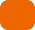 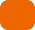 ）。A．中国共产党作为工人阶级的政党，不仅代表着中国工人阶级的利益，而且代表着整个中华民族和全中国人民的利益 B．中国共产党以中国化的马克思主义即马克思列宁主义基本原理与中国实践相结合的毛泽东思想作为一切工作的指针C．中国共产党制定出适合中国情况的，符合中国人民利益的纲领、路线、方针和政策，为中国人民的斗争指明正确的方向D．中国共产党人在革命过程中始终英勇地站在斗争的最前线【答案】ABCD【解析】中国革命之所以能够走上胜利发展的道路，是由于有了中国工人阶级的先锋队——中国共产党的领导，这是因为：①  中国共产党作为工人阶级的政党，不仅代表着中国工人阶级的利益，而且代表着整个中华民族和全中国人民的利益。中国共产党以中国化的马克思主义即马克思列宁主义基本原理与中国实践相结合的毛泽东思想作为一切工作的指针，能够制定出适合中国情况的、符合中国人民利益的纲领、路线、方针和政策，为中国人民的斗争指明正确的方向。② 中国共产党人在革命过程中始终英勇地站在斗争的最前线。③ “没有共产党，就没有新中国。”这是中国人民基于自己的切身体验所确认的客观真理。三、简答题新民主主义革命总路线及新民主主义革命的三大经济纲领是什么？答：（1）新民主主义革命总路线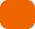 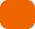 1948年4月1日，毛泽东在晋绥干部会议上的讲话中完整地提出了中国共产党在新民主主义革命阶段的总路线，即无产阶级领导的，人民大众的，反对帝国主义、封建主义和官僚资本主义的革命。（2）新民主主义革命的三大经济纲领1947年12月，中共中央在陕北米脂县杨家沟召开会议，制定了夺取全国胜利的行动纲领，并作了《目前形势和我们的任务》的报告，提出了新民主主义革命的三大经济纲领，主要包括：① 没收封建阶级的土地归农民所有。②  没收蒋介石、宋子文、孔祥熙、陈立夫为首的垄断资本归新民主主义的国家所有。③ 保护民族工商业。简述台湾和少数民族人民对解放战争的贡献。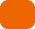 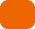 答：台湾和少数民族人民对解放战争的贡献主要包括：二二八起义① 1947年2月28日，台湾省台北市人民为反抗国民党当局的暴政、抗议反动军警屠杀市民，举行大规模示威游行，又遭国民党军警镇压，3月14日，起义失败。② 二二八起义虽然失败了，但它有力地显示了台湾人民反对国民党的暴虐统治，争取人民民主的革命精神，它是全国人民民主运动的重要组成部分。三区革命① 1944年秋，原新疆省的伊犁、塔城、阿山（今阿勒泰）三个专区的维吾尔、哈萨克等少数民族群众，因不堪忍受以军阀盛世才为代表的国民党反动派的压迫，爆发了一场有组织的大规模武装斗争，并于1945年建立革命政府。② 抗日战争胜利后，三区革命运动在新的历史条件下进一步发展。国民党政府迫于压力，派出代表团同三区革命政府代表团举行谈判，并于1946年1月初签订11项和平条款。但国民党政府很快就推翻和平条款，加紧镇压新疆人民的革命运动。新疆各族人民继续坚持斗争。内蒙古自治政府的成立①  1947年初，内蒙古东部大部和中部部分地区获得解放。②  1947年4月，内蒙古人民代表会议在乌兰浩特举行，会议通过《内蒙古自治政府施政纲领》等文件。③  1947年5月1日，内蒙古自治政府宣告成立，乌兰夫为主席。内蒙古人民的革命斗争发展到了一个新阶段。简述中国共产党领导的多党合作和政治协商格局的形成过程。答：中国共产党领导的多党合作和政治协商格局的形成过程如下：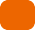 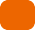 五一口号的提出1948年4月30日，中共中央在纪念五一国际劳动节的口号中提出：“各民主党派、各人民团体、各社会贤达迅速召开政治协商会议，讨论并实现召集人民代表大会，成立民主联合政府。”这个号召得到各民主党派和社会各界的热烈响应。《对时局的意见》的发表1949年1月22日，李济深、沈钧儒等民主党派的领导人和著名的无党派民主人士共55人联合发表《对时局的意见》，一致认定中共提出的关于召开政治协商会议、成立联合政府的主张“符合于全国人民大众的要求”。这个政治声明表明，中国各民主党派和无党派民主人士自愿地接受了中国共产党的领导，决心走人民革命的道路，拥护建立人民民主的新中国。中国共产党领导的多党合作、政治协商格局的形成1949年春，毛泽东在同有关人士谈话时提出，民主党派应“积极参政，共同建设新中国”。民主党派参加新政协并将在新中国参政，标志着民主党派地位的根本变化。从此，各民主党派成为中国人民民主专政的参加者，它们在中国共产党的领导下，和共产党一道担负起管理国家和建设国家的历史重任。四、论述题试述抗战胜利后，中国共产党为争取和平民主而作的努力及其意义。答：（1）中国共产党为争取和平民主而作的努力。① 在抗日战争胜利前后，中共中央在对国内外的形势和民情进行分析后，于1945年8月25日在《对目前时局的宣言》中明确提出了“和平、民主、团结”的口号。② 1945年8月28日，毛泽东偕周恩来、王若飞飞赴重庆与国民党当局进行谈判，10月10日，双方签署《政府与中共代表会谈纪要》（即双十协定），确认和平建国的基本方针。③ 1946年1月10日，政治协商会议在重庆开幕。以周恩来为首的中共代表团，与民主同盟等民主党派和无党派人士的代表密切合作，同国民党当局认真协商，推动政协会议通过了政府组织、国民大会、和平建国纲领、宪法草案等五项协议。（2）中国共产党为争取和平民主而作的努力的意义。① 中国共产党争取和平民主的努力，尽管最终未能阻止全面内战的爆发，但是，它使得各界群众增进了对中国共产党的了解，懂得了谁应当对这场战争承担责任。这在政治上是一个重大的胜利。② 中国共产党为此所作的真诚努力，对于巩固和发展中国人民抗日战争的成果，对于推迟全面内战的爆发，并保证党和人民军队在蒋介石发动全面内战后，以革命战争反对反革命战争起了关键性的作用。③  为扩大和巩固解放区、做好进行自卫战争的准备，提供了有利的条件。统一战线作为新民主主义革命胜利的基本经验之一，其主要内容是什么？答：由于中国人民受到帝国主义、封建主义和官僚资本主义的严重压迫，在中国建立革命统一战线的群众基础是十分广泛的。建立广泛的统一战线，是坚持和发展革命的政治基础；也是中国革命取得胜利的法宝之一，统一战线中存在着两个联盟。统一战线的两个联盟①  劳动者的联盟，主要是工人、农民和城市小资产阶级的联盟，这是基本的、主要的。② 劳动者与非劳动者的联盟，主要是劳动者与民族资产阶级的联盟，有时还包括与一部分大资产阶级的暂时的联盟，这是辅助的、同时又是重要的。统一战线中两个联盟的关系必须坚决依靠第一个联盟，争取建立和扩大第二个联盟。巩固和扩大统一战线的关键①  坚持工人阶级及其政党的领导权，率领同盟者向共同的敌人作坚决的斗争并取得胜利。②  对被领导者给以物质福利，至少不损害其利益，同时给以政治教育。③  对同工人阶级争夺领导权的资产阶级采取又联合、又斗争的政策。五、材料分析题（要求结合所学知识分析材料回答问题）结合材料回答问题：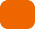 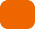 从党的建立到抗日时期，中间有北伐战争和十年土地革命战争。我们经过了两次胜利，两次失败。北伐战争胜利了，但是到1927年，革命遭到了失败。土地革命战争曾经取得了很大的胜利，红军发展到三十万人，后来又遭到挫折，经过长征，这30万人缩小到两万多人……在民主革命时期，经过胜利、失败，再胜利、再失败，两次比较，我们才认识了中国这个客观世界。在抗日战争前夜和抗日战争时期，我写了一些论文，例如《中国革命战争的战略问题》《论持久战》《新民主主义论》《〈共产党人〉发刊词》，替中央起草过一些关于政策、策略的文件，都是革命经验的总结。那些论文和文件，只有在那个时候才能产生，在以前不可能，因为没有经过大风大浪，没有两次胜利和两次失败的比较，还没有充分的经验，还不能充分认识中国革命的规律。……过去。特别是开始时期，我们只是一股劲儿要革命，至于怎么革法，革些什么，哪些先革，哪些后革，哪些要到下一阶段才革，在一个相当长的时间内，都没有弄清楚，或者说没有完全弄清楚。——毛泽东《在扩大的中央工作会议上的讲话》（1962年1月30日）毛泽东在20世纪60年代初回顾中国共产党在民主革命时期艰难地但是成功地认识中国革命规律的这段历史，是要说明什么问题？在改革开放和社会主义现代化建设取得举世瞩目成就的今天，如何看待以毛泽东为主要代表的中国共产党人在社会主义建设方面的艰辛探索？8.2	课后习题详解如何理解过渡时期总路线的历史必然性？答：（1）过渡时期总路线是指1953年中共中央制定的指导全国人民全面开始从新民主主义向社会主义过渡的基本纲领和路线。过渡时期总路线的基本内容是：从中华人民共和国成立，到社会主义改造基本完成，这是一个过渡时期。党在这个过渡时期的总路线和总任务，是要在一个相当长的时期内，逐步实现国家的社会主义工业化，并逐步实现国家对农业、对手工业和对资本主义工商业的社会主义改造。对过渡时期总路线的历史必然性的理解：① 实现社会主义工业化是我国独立和富强的首要条件。中国是一个贫穷落后的农业大国，因此，新中国成立初期，经济上面临的迫切而又艰巨的任务就是恢复和发展国民经 济，特别是要发展社会主义工业。没有发达的工业，不实现社会主义的工业化，就没有巩固的国防和民族的独立，就没有国家的强大和人民的富裕。② 对资本主义工商业进行社会主义改造，是由当时国内的主要矛盾决定的。新民主主义革命在全国取得胜利和土地改革完成以后，工人阶级和资产阶级之间的矛盾、社会主义道路和资本主义道路之间的矛盾已上升为当时国内的主要矛盾。这些矛盾的存在，就决定了资本主义经济与社会主义经济不能长期互不干扰地平行发展下去，只有将资本主义私有制逐步改造成为社会主义公有制，才能适应社会主义工业化的要求，才能真正解决无产阶级与资产阶级之间的矛盾。③ 对个体农业、手工业的社会主义改造，是发展社会生产力和改善人民生活的客观要求。土地改革后，广大农民虽然分得了土地，生活有所改善，但由于缺乏耕畜、大农具等生产资料和资金，分散的个体生产势单力薄，无法进行大规模的农田水利建设和从根本上改变生产条件，也无力抵御天灾。因此，只有对农业进行社会主义改造，引导农民走合作化的道路，才能解决个体农业同社会主义工业化之间的矛盾，才能避免两极分化，使广大农民走上共同富裕的道路，才能巩固人民民主政权。④ 当时的国际环境也促使中国选择社会主义。新中国成立后，外无资本主义大国的援助，甚至还被孤立和封锁，只有社会主义国家和第二次世界大战后为争取民族独立而斗争的国家同情中国，只有苏联援助中国。由此可见，过渡时期的总路线是在科学地分析我国社会主义发展的需要的基础上制定的，它代表了中国各族人民的根本利益，是中国社会历史发展的必然。请结合当代中国发展进步的事实，谈谈你是如何认识建立社会主义制度的重大意义的。答：建立社会主义制度的重大意义主要表现在以下几个方面：社会主义基本制度的建立极大地提高了工人阶级和广大劳动人民的积极性、创造性，为社会生产力的大发展开辟了广阔道路。当前中国GDP跃升至全世界第二，离不开建立社会主义基本制度这个前提条件。社会主义基本制度的建立为当代中国的一切发展进步提供了根本政治保障。社会主义基本制度的建立为社会主义先进文化的发展指明了前进方向。社会主义基本制度的建立，使占世界人口1/4的东方大国进入了社会主义社会，这是世界社会主义运动史上又一个历史性的伟大胜利。中国社会主义建设道路经历了怎样的艰辛探索？你是如何认识其中的经验教训的？答：由于探索社会主义建设的道路具有艰巨性和复杂性，我们党在全国范围内执政时间不长，对社会主义建设缺乏足够的思想理论准备和经验积累，加上当时复杂的国际形势和自然灾害的影响，中国社会主义建设道路经历了艰辛探索。艰辛探索① 这一时期，发生了1957年的反右斗争扩大化，1958年的“大跃进”和人民公社化运动，1959年的所谓“反右倾”斗争， 1963～1965年城乡基层社会主义教育运动中的过火斗争，使党内许多党员干部和一大批有才华的知识分子受到不应有的打击，给国家经济建设和各项事业的健康发展造成冲击，社会主义事业受到严重影响。② 这一时期也对一批文艺作品、学术观点和文艺界、学术界的一些代表人物进行了过火的政治批判。③ 1962年八届十中全会重提阶级斗争、1964年提出“以阶级斗争为纲”、1965年年初又错误地提出了重点要整所谓“党内走资本主义道路的当权派”。④ 1966年开始的“文化大革命”，是一场由领导者错误发动，被反革命集团利用，给党、国家和各族人民带来严重灾难的内乱。经验教训① 必须把马克思主义与中国实际相结合，探索符合中国特色的社会主义建设道路。在社会主义改造还未结束时，毛泽东就提出要实现马克思主义与中国实际的“第二次结合”，探索中国自己的社会主义建设道路。然而，由于对马克思主义关于社会主义的一些基本原理的理解不够深入，对中国的基本国情缺乏深刻认识，没有能够真正搞清楚什么是社会主义、怎样建设社会主义等一系列问题。实践证明，只有科学理解马克思主义基本原理，准确把握中国基本国情，运用马克思主义立场、观点和方法，才能逐渐掌握社会主义建设规律，开辟适合中国特点的社会主义建设道路。② 必须正确认识社会主义社会的主要矛盾和根本任务，集中力量发展生产力。实践证明，在整个社会主义初级阶段，要始终坚持党对社会主要矛盾的科学判断，以经济建设为中心，不断提高人民物质文化生活水平。对于社会主义一定范围内长期存在的阶级斗争，不能将其简单地等同于全国范围的阶级斗争，更不能搞大规模的政治运动。③ 必须从实际出发进行社会主义建设，建设规模和速度要和国力相适应，不能急于求成。实践证明，社会主义建设必须采用科学态度，深入了解和分析实际情况，努力按照客观经济规律办事。只有在不断总结经验的基础上，才能逐渐掌握社会主义建设的客观规律。④ 必须发展社会主义民主，健全社会主义法治。由于民主和法制都不健全，党内外关于社会主义建设的不同意见受到压制和打击，正确的主张得不到采纳甚至被贴上资本主义的标签遭到批判，错误的决策得不到及时制止甚至被当作社会主义的原则加以固守，结果导致阶级斗争扩大化，甚至发生“文化大革命”的严重错误。实践证明，中国要实现社会主义现代化，就必须发展社会主义民主，加强社会主义法治。⑤ 必须坚持党的民主集中制和集体领导制度，加强执政党建设。实践证明，无产阶级政党在执政以后，必须认真坚持民主集中制和集体领导原则，反对个人崇拜，不断加强党的自身建设，充分发挥党组织和广大党员的积极性、创造性，保证党的决策的科学化、民主化。必须大力发扬党内民主，确保党员的民主权利，避免少数人说了算、个人说了算的现  象。⑥ 必须坚持对外开放，不能关起门来搞建设，要借鉴吸收人类文明的共同成果建设社会主义。请结合当前中国面临的国际局势，谈谈我国建立独立的、比较完整的工业体系和国民经济体系的重大意义。答：当前中国面临着美国芯片制裁、贸易关税壁垒等国际局势。我国独立的、比较完整的工业体系和国民经济体系的建立，是了不起的巨大成就。其重大意义主要表现为：它是中国人民在中国共产党领导下艰苦奋斗的伟大成果，是社会主义制度优越性的生动体现，具有极其重要的战略意义。它为我们继续推进社会主义建设开拓了可以依靠的阵地，为实现现代化的伟大事业奠定了初步的物质基础。随着独立的、比较完整的工业体系的形成，工业在国民经济中的主导地位日益明显，发挥着越来越重要的作用。工业部门不仅为改善人民生活提供了大量的日用消费品，为国民经济其他部门和国防建设提供了大批燃料、动力、原材料和技术装备，而且还为出口提供了相当数量的产品，它使中国在赢得政治上的独立之后赢得了经济上的独立。集中统一的经济管理体制，在当时物质缺乏、经济基础薄弱的条件下，起到了积极作用。它有利于把有限的资金、物力和技术力量集中起来，保证重点建设项目的完成，为中国以后的发展奠定了牢固的物质技术基础。独立的、比较完整的工业体系和国民经济体系的建立，从根本上解决了工业化中“从无到有”的问题，而且也为中国同包括西方发达国家在内的世界各国在平等互利的原则下发展对外贸易和经济往来创建了前提。独立的、比较完整的工业体系和国民经济体系，为我国构建以国内大循环为主体、国内国际双循环相互促进的新发展格局提供了基础条件和重要保障。作为新时代的青年，我们应当如何弘扬社会主义革命和建设时期形成的历久弥新的时代精神？答：以改革创新为核心的时代精神，是当代中国人民精神风貌的集中写照，是激发社会创造活力的强大力量。大力弘扬以改革创新为核心的时代精神，才能使全体人民始终保持昂扬向上的精神状态，不断推进中国特色社会主义伟大事业。作为当代青年，我们要追求远大理想，坚定崇高的信念。我们要把个人的奋斗志向与国家、民族的前途和命运联系在一起，把个人今天的学习进步和祖国明天的繁荣昌盛紧紧联系在一起，使理想之花结出丰硕的成长成才之果。我们要做忠诚的爱国者，时刻不忘自己是中华人民共和国的一份子。维护国家利益，维护祖国统一，以振兴中华为己任。无论我们以什么样的方式来报效祖国，都要自觉弘扬以爱国主义为核心的民族精神和以改革创新为核心的时代精神，努力学习，掌握报效祖国的本领。树立积极进取的人生态度，用科学高尚的人生观指引人生。明是非，知荣辱，辨善恶，在实践中不断地创造人生的价值，赋予人生与众不同的意义。我们还要加强道德修养，锤炼道德品质。要践行社会主义核心价值观，加强思想道德修养，做一个知荣辱讲道德的人。在日常生活中还要做到遵守社会公德，维护公共秩序，并且要增强法律意识，做一个知法、明法、守法的公民。胆相照、荣辱与共”作为处理中国共产党与民主党派关系方针的内容是1982年党的十二大报告增加的，不是毛泽东提出的。毛泽东对社会主义经济建设方面总结的经验有（	）。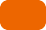 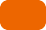 A．实行以农业为基础、以工业为主导的方针 B．正确处理重工业、轻工业和农业的关系 C．以农、轻、重为序发展国民经济D．正确解决好综合平衡的问题【答案】ABCD【解析】在社会主义经济建设方面，毛泽东提出，要实行以农业为基础、以工业为主导的方针，正确处理重工业、轻工业和农业的关系，以农、轻、重为序发展国民经济；在优先发展重工业的条件下，坚持工业和农业并举、重工业和轻工业并举、中央工业和地方工业并举、大中小企业并举等“两条腿”走路的方针；发展社会主义商品生产，利用价值规律；正确解决好综合平衡的问题，处理好积累和消费、生产和生活的问题，处理好国家、集体和个人的关系，统筹兼顾，适当安排。三、简答题简述抗美援朝战争及其意义。答：（1）抗美援朝战争的概述① 1950年6月，朝鲜战争爆发。美国宣布武装援助南朝鲜，同时将其海军第七舰队开进台湾海峡，“阻止对台湾的任何进攻”，公然干涉中国内政，侵占中国的领土台湾；并将朝鲜战争的战火烧到中朝交界的鸭绿江边。② 中国政府毅然作出抗美援朝、保家卫国的决策。彭德怀被任命为中国人民志愿军司令员兼政治委员。中朝两国人民及其军队经过近三年的艰苦作战以及谈判斗争，终于迫使美国代表于1953年7月27日在停战协定上签字。（2）抗美援朝战争的意义① 抗美援朝战争的胜利，打破了美国军队不可战胜的神话，雄辩地证明：西方侵略者几百年来只要在东方一个海岸上架起几尊大炮就可霸占一个国家的时代一去不复返了。② 抗美援朝期间，中国共产党和中国政府在国内发动了大规模的抗美援朝运动，极大地激发了全国人民的爱国主义和国际主义精神，成为恢复和发展国民经济，推动各项社会改革的巨大动力。③ 抗美援朝的胜利，使全世界对新中国刮目相看，新中国的国际威望空前提高。为新中国的经济建设和社会改革赢得了一个相对稳定的和平环境。简述“三反”“五反”运动的内容和意义。答：（1）“三反”运动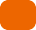 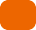 ① “三反”运动的内容针对不法资本家行贿党政干部情况的严重发展，1951年底到1952年春，中国共产党在党政机构工作人员中开展了反贪污、反浪费、反官僚主义的“三反”运动，处决了犯有严重贪污罪行的中共天津地委前任书记刘青山、现任书记张子善，处理了一批党政干部。② “三反”运动的意义“三反”运动教育了干部的大多数，挽救了犯错误的同志，清除了党的队伍和国家干部队伍中的腐化分子，有力地抵制了旧社会恶习和资产阶级的腐蚀，对于在执政的条件下保持共产党人的革命精神，促进中国共产党和人民政府的廉政建设，起到了重要的作用。（2）“五反”运动① “五反”运动的内容1952年1月，中共中央决定开展反行贿、反偷税漏税、反盗窃国家资财、反偷工减料、反盗窃国家经济情报的“五反”运动。要求依靠工人阶级，团结守法的资本家及其他市民，揭露违法资本家的“五毒”行为。② “五反”运动的意义“五反”运动历时半年，打击了不法资本家严重的“五毒”行为，在工商业者中普遍进行了一次守法经营的教育，推动了在私营企业中建立工人监督和实行民主改革。“五反”运动过后，中共中央和人民政府针对新出现的公私关系和劳资关系的紧张、市场萧条的情况，进一步采取措施在新的基础上调整关系，扩大加工订货和收购包销，保证合理利润，使私营工商业继续有所发展。简述新中国成立初期面临的严峻考验，以及中国共产党和人民政府为解决这些问题所做的工作。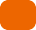 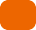 答：新中国在成立初期，面临着许多严重的困难和一些紧迫的问题，这对于刚刚执掌全国政权的中国共产党来说，是新的严峻的考验。面对这些考验，中国共产党和人民政府从实际出发展开了一系列工作，以改变新中国所面临的严峻形 势。新中国成立初期面临的严峻考验① 能不能保卫住人民胜利的成果，巩固新生的人民政权。② 能不能战胜严重的经济困难，迅速恢复和发展国民经济。当时中国的经济不仅远远落后于欧美发达国家，就是与亚洲许多国家相比也存在一定的差距。③ 能不能巩固民族独立，维护国家主权和安全。新中国的诞生，打破了帝国主义在东方划定的势力范围，这是以美国为首的西方资本主义阵营所不愿看到的。它们企图通过实行强硬的对华政策，即政治上孤立、经济上封锁和军事上威胁的政策，从根本上搞垮新中国。④ 能不能经受住执政的考验，继续保持谦虚、谨慎、不骄、不躁以及艰苦奋斗的作风。中国共产党和人民政府为解决问题所做的工作① 完成民主革命的遗留任务。在追剿残余敌人、基本完成祖国大陆统一任务的基础上，摧毁旧政权，普遍召开地方各级各界人民代表会议，人民开始行使当家作主的民主权利。② 领导国民经济恢复工作。没收官僚资本，在企业内部开展民主改革和生产改革，确立起社会主义性质的国营经济在国民经济中的领导地位，使人民政权拥有了相当重要的经济基础。同时，开展了稳定物价的斗争和统一全国财政经济的工作。③ 巩固民族独立，维护国家主权和安全。新中国废除了帝国主义国家依据不平等条约在中国享有的一切特权；收回了外国列强在中国的兵营，驻扎在中国领土上的一切外国军队都被迫撤走；收回了海关治权，中国人民重新掌握了国门的钥匙。④ 加强中国共产党的自身建设。针对中国共产党成为全国范围的执政党、党的工作重心从农村转向城市的新情况，党和政府教育广大干部、党员必须经受住执政的考验、接管城市的考验和生活环境变化的考验。过渡时期总路线及其特点是什么？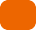 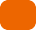 答：随着国民经济的恢复和初步发展，国内的阶级关系、主要矛盾以及社会的经济成分发生了重要变化。中共中央从变化了的实际情况出发，在1952年年底开始酝酿并于1953年正式提出党在过渡时期的总路线。过渡时期总路线的内容“党在这个过渡时期的总路线和总任务，是要在一个相当长的时期内，逐步实现国家的社会主义工业化，并逐步实现国家对农业、手工业和资本主义工商业的社会主义改造。”过渡时期总路线的特点① 主要的任务是实现国家工业化，而为了实现国家工业化，就必须进行社会主义改造，全面确立社会主义的基本制度。② 这是一条“一化三改”“一体两翼”的总路线，即社会主义建设同社会主义改造同时并举的总路线，体现了发展生产力和变革生产关系的有机统一。简述农业合作化的基本原则和方针。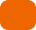 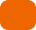 答：1953年12月，中共中央通过了《关于发展农业生产合作社的决议》，总结了互助合作运动的经验，概括提出引导农民走向社会主义的几种过渡性经济组织形式。第一是互助组，具有社会主义萌芽性质；第二是初级农业生产合作社，具有半社会主义的性质；第三是高级农业生产合作社，具有社会主义的性质。农业合作化的基本原则和方针如下：在中国当前的条件下，可以走先合作化、后机械化的道路。在土地改革基本完成后，及时将“组织起来”作为农村工作的一件大事来抓。实行积极发展、稳步前进、逐步过渡的方针。充分利用和发挥土改后农民的两种生产积极性，通过互助组、初级农业生产合作社、高级农业生产合作社这种由低到高的互助合作的组织形式，实行积极发展、稳步前进、逐步过渡的方 针。坚持自愿和互利的原则，采取典型示范、逐步推广的方法，发展一批，巩固一批。始终把是否增产作为衡量合作社是否办好的标准。把社会改造同技术改造相结合。在实现农业合作化以后，国家应努力用先进的技术和装备发展农业经济。简述“第二次结合”命题提出的背景及意义。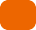 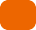 答：1956年4月初，在中共中央书记处会议上，毛泽东指出要摸清本国国情，把马克思列宁主义的基本原理同我国革命和建设的具体实际结合起来，制定我们的路线、方针、政策。在社会主义革命和建设时期，要进行第二次结合，找出在中国进行社会主义革命和建设的正确道路。“第二次结合”命题提出的背景① 历史提出的新课题。在中国这样一个人口多、底子薄、经济文化都很落后的东方大国怎样建设社会主义，怎样巩固和发展社会主义，马列主义书本上没有现成的答案。历史向以毛泽东为核心的党的第一代领导集体提出了在实践中进行探索的新的课题。② 苏联模式难以为继。经过“一五”计划的实践，我们积累了初步的建设经验，也发现苏联的经验不完全适合中国，这就给以毛泽东为核心的党的第一代领导集体探索中国自己的社会主义建设道路提供了可能。“第二次结合”命题的意义① 面对西方敌对势力乘机掀起的反共反社会主义浪潮，旗帜鲜明地向全世界表明中国共产党坚定走社会主义道路的决心。② 为中国探索自己的社会主义建设道路指明了方向，提供了基本的指导原则。简述《论十大关系》的主要内容及其意义。答：为准备召开中国共产党第八次全国代表大会，毛泽东、刘少奇等领导人进行了大规模的调查研究工作。在听取汇报的基础上，毛泽东逐渐形成《论十大关系》的基本思路，并先后在1956年4月25日中央政治局扩大会议和5月2日最高国务会议上作《论十大关系》的报告。《论十大关系》的主要内容① 一个基本方针：一定要努力把党内党外、国内国外的一切积极的因素，直接的、间接的积极因素，全部调动起来，把我国建设成为一个强大的社会主义国家。② 工人、农民是人民群众的主体，建设社会主义，首先必须依靠工农群众，充分调动其积极性；同时，必须巩固全国各民族的团结，帮助少数民族发展经济建设和文化建设；还应当与民主党派“长期共存，互相监督”，加强统一战线工作。③ 在把重工业作为国内建设重点的同时，要更多地发展农业和轻工业，并处理好沿海工业与内地工业、经济建设与国防建设的关系。④ 开始提出体制改革的问题，认为我们不能像苏联那样，把什么都集中到中央，而应当有中央和地方两个积极性，应当使各个生产单位有一个与统一性相联系的独立性。⑤ 在论述中国和外国的关系时，提出“向外国学习”的口号，强调一切民族、一切国家的长处都要学，但不能一切照搬。⑥ 百花齐放、百家争鸣方针的提出和确立，适应了国家迅速发展经济和文化的迫切要求，有利于调动广大知识分子从事社会主义建设的积极性，成为党和国家促进社会主义文化繁荣和科学进步的指导方针，后来也成为处理人民内部矛盾的正确方针。《论十大关系》的意义《论十大关系》是以毛泽东为代表的中国共产党人开始探索中国自己的社会主义建设道路的标志。它是在新的历史条件下，总结经济建设的初步经验，借鉴苏联建设的经验教训，概括出来的。从经济方面和政治方面提出了新的指导方针，为中共八大的召开作了理论准备。简述20世纪70年代，中国在外交领域的成就。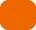 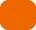 答：新中国从建立之日起，就把坚持独立自主、维护世界和平、促进人类进步事业作为对外工作的目标，努力为国内和平建设创造良好的外部环境。20世纪70年代，中国在外交领域的成就主要有：（1）1971年10月，在广大发展中国家的积极争取下，中国恢复了在联合国的合法席位，从此，中国在联合国中发挥了日益重要的作用，成为维护世界和平、反对霸权主义的一支中坚力量。（2）20世纪70年代，新中国经过长期不懈的外交努力，终于打开了中美关系正常化的大门。20世纪60年代末，尼克松总统开始检讨美国的对华政策，毛泽东、周恩来敏锐地觉察到美方的变化，抓住时机发起了“乒乓外交”，实现“小球转动了大球”。1972年2月，美国总统尼克松访华，中美两国发表上海联合公报。（3）1972年9月，中日两国发表关于建交的联合声明。随着中美关系正常化，1972年出现了西方国家对华建交热潮，中国外交格局发生重大变化。中国同英国、荷兰、希腊、联邦德国等国先后建立大使级外交关系，同西方国家的关系从此出现重大转机。中苏关系也趋于缓和。这为后来中国逐步实行对外开放政策创造了有利条件。四、论述题试述新中国成立初期进行社会主义改造的必要性和可能性。答：从1953年开始，在过渡时期总路线的指引下，中国共产党领导人民开始进行有计划的社会主义建设和有系统的社会主义改造。当时中国之所以要着力进行和可能进行社会主义改造，主要有以下四点原因：社会主义性质的国营经济力量相对来说比较强大，它是实现国家工业化的主要基础。从1953年开始的第一个五年计划规定的大型工业建设项目，基本上是由国营经济来承担的。这就是说，那时工业建设的发展，首先就意味着社会主义性质的国营经济的发展和它在整个国民经济中比重的增加。这是中国选择社会主义的一个基本因素。资本主义经济力量弱小，发展困难，不可能成为中国工业起飞的基础；而且，它对国家和国营经济有很强的依赖 性，不可避免地要向国家资本主义的方向发展。在帝国主义对华封锁的情况下，民族资本由于向外发展的渠道被阻断，就更加重了它对国家和国营经济的这种依赖性。1950年以后，在对资本主义工商业进行调整的过程中，加工订货、经销代销、统购包销、公私合营等形式的国家资本主义有了相当程度的发展。这就为对资本主义工商业进行社会主义改造积累了初步的经验。对个体农业进行社会主义改造，是保证工业发展、实现国家工业化的一个必要条件。土地改革以后，农业生产摆脱了封建生产关系的束缚，在一个时期内有过相当大的发展；但是，由于实行在土地私有基础上的个体经营，这种发展又受到很大的限制。许多农户不仅无力进行扩大再生产，就连简单再生产也难以维持。这说明，如果不引导个体农民组织起来，不仅广大农民不能进一步改善自己的生活，而且农业生产力的发展会受到很大限制，农村也不可能为工业的发展提供必要的商品粮食、轻工业原料、工业品市场和积累工业发展的资金等条件，从而成为工业发展的严重的制约因素。当时的国际环境也促使中国选择社会主义，当时只有社会主义国家和第二次世界大战后为争取民族独立而斗争的国家同情中国。只有苏联能够援助中国。这种国际环境也是中国选择社会主义的基本因素之一。试述对资本主义工商业和平赎买政策的实施。答：在农业合作化运动迅速发展的同时，对资本主义工商业的社会主义改造也开始积极推进。对资本主义工商企业进行社会主义改造，就是要把民族资本主义工商业改造成为社会主义性质的企业，并对民族资产阶级实行赎买政策。和平赎买政策的含义和平赎买不是国家出钱去向资本家赎买，而是指：① 用赎买和国家资本主义的方法，有偿地而不是无偿地，逐步地而不是突然地改变资产阶级的所有制。② 在改造他们的同时，给予他们以必要的工作安排。③ 不剥夺资产阶级的选举权，并且对于他们中间积极拥护社会主义改造而在这个改造事业中有所贡献的代表人物给予恰当的政治安排。实行赎买政策的必要性① 可以在一定时期利用资本主义工商业的积极作用，如增加产品供应、扩大商品流通、维持工人就业、为国家提供税收等。② 有利于争取民族资产阶级及其知识分子，并减少他们接受社会主义改造的阻力。和平赎买政策在中国能够实现的原因① 中国共产党领导全体工人阶级执行了毛泽东同志根据我国情况制定的马克思主义政策。② 资本家阶级中的进步分子和大多数人在接受改造方面也起了有益的配合作用。实行赎买政策的结果国家资本主义形成初级形式和高级形式。初级形式的国家资本主义，在工业中有收购、加工、订货、统购、包销；商业中有经销、代销、代购代销、公私联营等。高级形式的国家资本主义就是公私合营。1956年底，全国私营工业户的  99%、私营商业户的82.2%，都走上了全行业公私合营的道路。毛泽东《关于正确处理人民内部矛盾的问题》的主要内容及其意义。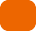 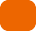 答：1957年2月，毛泽东在扩大的最高国务会议上作了《如何处理人民内部的矛盾》的讲话。讲话稿经补充修改后，以《关于正确处理人民内部矛盾的问题》为题，在《人民日报》公开发表。《关于正确处理人民内部矛盾的问题》的主要内容① 在社会主义制度下，人民的根本利益是一致的，但还存在着敌我矛盾和人民内部矛盾。必须区分社会主义社会两类不同性质的社会矛盾，把正确处理人民内部矛盾作为国家政治生活的主题。② 系统阐明了正确处理各种人民内部矛盾的方针和方法，即不能用解决敌我矛盾的方法去解决人民内部矛盾，只能用民主的、说服的、教育的、“团结—批评—团结”的方法去解决。③ 正确处理人民内部矛盾问题的指导思想，即团结全国各族人民进行一场新的战争——向自然界开战，发展我们的经济，发展我们的文化，使全体人民比较顺利地走过目前的过渡时期，巩固我们的新制度，建设我们的新国家。④ 毛泽东对社会主义社会的基本矛盾作出了科学分析。在社会主义社会中，基本的矛盾仍然是生产关系和生产力之间的矛盾、上层建筑和经济基础之间的矛盾。这些矛盾，可以通过社会主义制度本身的自我调整和自我完善不断地得到解  决。《关于正确处理人民内部矛盾的问题》的意义① 毛泽东矛盾学说的主要代表作《关于正确处理人民内部矛盾的问题》是一篇重要的马克思主义文献。它运用马克思主义对立统一规律，创造性地阐述了社会主义社会矛盾学说，是对科学社会主义理论的重要发展，进一步丰富和发展了中共八大路线，对中国社会主义事业具有长远的指导意义。② 毛泽东关于社会主义社会矛盾的学说，科学揭示了社会主义社会发展的动力，为正确处理社会主义社会各种矛盾、创造良好的社会环境和政治环境，提供了基本的理论依据，也为后来的社会主义改革奠定了理论基础，并以独创性的内容丰富了马克思主义的理论宝库。试述在社会主义道路的探索过程中形成的建设社会主义的重要原则及其意义。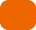 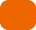 答：以毛泽东为核心的党的第一代中央领导集体对建设什么样的社会主义、怎样建设社会主义进行了艰辛探索，积累了在中国这样一个经济文化十分落后的东方大国进行社会主义建设的重要经验，以创造性的内容为马克思主义宝库增添了新的财富。建设社会主义的重要原则的内容和意义具体如下：探索中形成的建设社会主义的重要原则① 重大的理论创造阐明了必须实行马克思主义与中国实际“第二次结合”的基本思想。提出了社会主义矛盾学说，阐明了调动一切积极因素建设社会主义的基本方针。社会主义可以分为不发达和比较发达两个阶段。毛泽东指出：社会主义这个阶段，又可能分为两个阶段，第一个阶段是不发达的社会主义，第二个阶段是比较发达的社会主义。后一阶段可能比前一阶段需要更长的时间。社会主义现代化建设的战略目标和“两步走”的发展战略步骤。社会主义现代化建设的战略目标，是要把中国建设成为一个具有现代农业、现代工业、现代国防和现代科学技术的强国。为此，应当采取“两步走”的发展战略：第一步，建成一个独立的比较完整的工业体系和国民经济体系；第二步，全面实现农业、工业、国防和科学技术的现代化，使中国的经济走在世界前列。② 建设社会主义的基本方针在社会主义经济建设方面，提出要实行以农业为基础、以工业为主导的方针，正确处理重工业、轻工业和农业的关系。在社会主义民主政治建设方面，提出要把“造成一个又有集中又有民主，又有纪律又有自由，又有统一意志、又有个人心情舒畅、生动活泼，那样一种政治局面”作为努力的目标；把正确处理人民内部矛盾作为国家政治生活的主题，坚持人民民主，尽可能团结一切可以团结的力量；处理好中国共产党同各民主党派的关系，坚持长期共存、互相监督的方针，巩固和扩大爱国统一战线；切实保障人民当家作主的各项权利，尤其是人民参与国家和社会事务管理的权利；社会主义法制要保护劳动人民利益，保护社会主义经济基础，保护社会生产力。在社会主义文化建设方面，提出要坚持马克思主义的指导地位，实行“百花齐放、百家争鸣”的方针，对古今中外的优秀文化实行古为今用、洋为中用、百花齐放、推陈出新的方针；思想政治工作是经济工作和其他一切工作的生命线，要实行政治和经济的统一、政治和技术的统一、又红又专的方针；知识分子在革命和建设中具有重要作用，要建设一支宏大的工人阶级知识分子队伍；要向科学进军，不能走世界各国发展科学技术的老路，而应独立自主、自力更生、奋发图强，努力赶超世界先进水平。在国防建设和军队建设方面，提出必须加强国防、建设现代化正规化国防军和发展现代化国防技术的重要指导思想，还提出国防建设要服从国家经济建设大局的方针，并为巩固国防制定了积极防御的战略思想，积累了军事斗争同政治斗争、外交斗争相结合的独创性经验。在执政党自身建设方面，毛泽东最早觉察到帝国主义的“和平演变”战略的危险，号召共产党人提高警惕，同这种危险作斗争。同时，他又十分警惕党在执政以后可能产生的种种消极现象。探索中形成的建设社会主义的重要原则的意义毛泽东是探索中国社会主义建设道路的开创者。1956年以后的20年间，以毛泽东为核心的党的第一代中央领导集体在探索过程中，虽然经历了严重曲折，但在社会主义建设中取得的独创性理论成果和巨大成就是极其宝贵的，为新的历史时期开创中国特色社会主义提供了宝贵经验、理论准备和物质基础，为党继续进行探索并系统形成中国特色社会主义理论提供了重要的基础。五、材料分析题（要求结合所学知识分析材料回答问题）结合材料回答问题：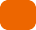 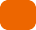 材料1我国在经济上完成民族独立，还要一二十年时间。我们要努力发展经济，由发展新民主主义经济过渡到社会主义。——毛泽东1948年9月《在中共中央政治局会议上的报告和结论》材料2我们的国家就是这样地稳步前进，经过战争，经过新民主主义的改革，而在将来，在国家经济事业和文化事业大为兴盛了以后，在全国人民考虑成熟并在大家同意了以后，就可以从容地和妥善地走进社会主义的新时期。——毛泽东1950年6月《在全国政协一届二次会议上的讲话》材料31952年9月24日，毛泽东在中共中央书记处会议上提出，我们要在“十年到十五年基本上完成社会主义，不是十年以后才过渡到社会主义”。材料4“从中华人民共和国成立，到社会主义改造基本完成，这是一个过渡时期。党在这个时期的总路线和总任务，是要在一个相当长的时期内，逐步实现国家的社会主义工业化，并逐步实现国家对农业、对手工业和对资本主义工商业的社会主义改造”。9.2	课后习题详解为什么说党的十一届三中全会是新中国成立以来的伟大历史转折？ 答：中共十一届三中全会是新中国成立以来的伟大历史转折，这是因为：从十一届三中全会的内容来说① 全会冲破了长期“左”倾错误的严重束缚，彻底否定了“两个凡是”的错误方针，高度评价了关于真理标准问题的讨论，并且果断停用了“以阶级斗争为纲”的口号，作出了把工作重点转移到社会主义现代化建设上来和实行改革开放的战略决策。② 全会恢复了党的民主集中制的优良传统，审查解决了历史上遗留的一批重大问题和一些重要领导人的功过是非问题。从十一届三中全会的影响和意义来讲① 中共十一届三中全会是新中国成立以来党的历史上具有深远意义的伟大转折。② 全会结束了粉碎“四人帮”后党和国家工作在徘徊中前进的局面，标志着中国共产党重新确立了马克思主义的思想路线、政治路线、组织路线，开始了在思想、政治、组织等领域的全面拨乱反正，形成了以邓小平为核心的党的中央领导集体，揭开了社会主义改革开放的序幕。③ 以这次全会为起点，中国进入了改革开放和社会主义现代化建设的历史新时期。党和国家充满希望和活力地踏上了实现社会主义现代化的伟大征程。中国特色社会主义是怎样开创的？答：（1）中国特色社会主义的内涵中国特色社会主义是中国共产党对现阶段纲领的概括。其科学涵义是要求把马克思主义的普遍真理同本国的具体实际结合起来，走适合中国特点的道路，逐步实现工业、农业、国防和科学技术现代化，把中国建设成为富强、民主、文明、和谐的社会主义国家，即一方面要坚持马克思主义的基本原理，走社会主义道路；另一方面必须从中国的实际出发，不照抄、照搬别国经验、模式，而是走具有中国特色的路。（2）开创过程① 以毛泽东为主要代表的中国共产党人所阐明的重要思想，系统地回答了在一个半殖民地半封建的东方大国，如何实现新民主主义革命和社会主义革命的问题之后，对建设什么样的社会主义、怎样建设社会主义进行了艰辛探索，积累了在中国这样一个社会生产力水平十分落后的东方大国进行社会主义建设的重要经验，以创造性的内容为马克思主义宝库增添了新的财富。② 在粉碎“四人帮”以后，广大干部和群众强烈要求纠正“文化大革命”的错误理论、方针和政策，彻底扭转十年内乱造成的严重局势，使中国从危难中重新奋起。与此同时，世界经济快速发展，科技进步日新月异。国内外大势要求中国共产党尽快就关系党和国家前途命运的大政方针作出政治决断和战略抉择。③ 为了冲破“两个凡是”的严重束缚，清除“左”的指导思想，邓小平提出要完整地、准确地理解毛泽东思想的科学体系，强调毛泽东思想的精髓就是实事求是，旗帜鲜明地提出“两个凡是”不符合马克思主义。邓小平还同叶剑英、陈云、李先念、胡耀邦等支持和领导了从1978年5月开始的关于真理标准问题的大讨论，强调实践是检验真理的唯一标准。为党重新确立实事求是的思想路线，纠正长期以来的“左”倾错误，实现历史性的转折作了思想理论准备。④ 1978年12月18日至22日，中共十一届三中全会在北京召开。全会冲破了长期“左”的错误的严重束缚，彻底否定了“两个凡是”的错误方针，高度评价了关于真理标准问题的讨论，并且果断停止使用“以阶级斗争为纲”的口号，作出了把工作重点转移到社会主义现代化建设上来和实行改革开放的战略决策。⑤ 1992年10月12日至18日，中国共产党第十四次全国代表大会在北京召开。大会确立了邓小平建设有中国特色社会主义理论在全党的指导地位，概括了建设有中国特色社会主义理论的主要内容，指出这个理论第一次比较系统地初步回答了中国这样的经济文化比较落后的国家如何建设、巩固和发展社会主义的一系列根本性问题，是马克思列宁主义基本原理同当代中国实际和时代特征相结合的产物，是毛泽东思想的继承和发展，是全党和全国人民集体智慧的结晶，是中国共产党和中国人民最宝贵的精神财富。中国特色社会主义是怎样接续发展的？答：中国特色社会主义的接续发展经过了以下几个阶段：以毛泽东为主要代表的中国共产党人，把马克思列宁主义的基本原理同中国革命的具体实践结合起来，创立了毛泽东思想。在毛泽东思想指引下，中国共产党领导全国各族人民，经过长期的反对帝国主义、封建主义、官僚资本主义的革命斗争，取得了新民主主义革命的胜利，建立了人民民主专政的中华人民共和国；新中国成立以后，顺利地进行了社会主义改造，完成了从新民主主义到社会主义的过渡，确立了社会主义基本制度，发展了社会主义的经济、政治和文 化。十一届三中全会以来，以邓小平为主要代表的中国共产党人，总结新中国成立以来正反两方面的经验，解放思想，实事求是，实现全党工作中心向经济建设的转移，实行改革开放，开辟了社会主义事业发展的新时期，逐步形成了建设中国特色社会主义的路线、方针、政策，阐明了在中国建设社会主义、巩固和发展社会主义的基本问题，创立了邓小平理论。十三届四中全会以来，以江泽民为主要代表的中国共产党人，在建设中国特色社会主义的实践中，加深了对什么是社会主义、怎样建设社会主义和建设什么样的党、怎样建设党的认识，积累了治党治国新的宝贵经验，形成了“三个代表”重要思想。十六大以来，以胡锦涛为主要代表的中国共产党人，坚持以邓小平理论和“三个代表”重要思想为指导，根据新的发展要求，深刻认识和回答了新形势下实现什么样的发展、怎样发展等重大问题，形成了以人为本、全面协调可持续发展的科学发展观。十八大以来，以习近平为主要代表的中国共产党人，顺应时代发展，理论和实践结合，系统回答了新时代坚持和发展什么样的中国特色社会主义、怎样坚持和发展中国特色社会主义这个重大时代课题，创立了习近平新时代中国特色社会主义思想。在习近平新时代中国特色社会主义思想指导下，中国共产党领导全国各族人民，统揽伟大斗争、伟大工 程、伟大事业、伟大梦想，推动中国特色社会主义进入了新时代。2002年，中共十六大首次提出加强党的执政能力建设，提高党的领导水平和执政水平，并把党的执政能力概括为（）。A．驾驭市场经济的能力 B．科学判断形势的能力 C．应对复杂局面的能力D．依法执政的能力和总揽全局的能力【答案】ABCD【解析】2002年，中共十六大首次提出加强党的执政能力建设，提高党的领导水平和执政水平，并把党的执政能力概括为五个方面：① 科学判断形势的能力；② 驾驭市场经济的能力；③ 应对复杂局面的能力；④ 依法执政的能力；⑤ 总揽全局的能力。三、简答题简述关于真理标准问题的讨论及其意义。答：（1）真理标准问题的大讨论的背景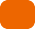 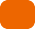 ① 1976年10月粉碎“四人帮”的胜利，挽救了中国共产党和中国的社会主义事业。在粉碎“四人帮”以后，广大干部和群众强烈要求纠正“文化大革命”的错误理论、方针和政策，彻底扭转十年内乱造成的严重局势，使中国从危难中重新奋起。② 世界经济快速发展，科技进步日新月异。国内外大势要求中国共产党尽快就关系党和国家前途命运的大政方针作出政治决断和战略抉择。③ “两个凡是”错误方针的提出，使彻底纠正“文化大革命”错误的要求和愿望遇到严重阻碍，党和国家的工作出现了在徘徊中前进的局面。真理标准问题的大讨论的概况① 为了冲破“两个凡是”的严重束缚，清除“左”的指导思想，邓小平提出要完整地、准确地理解毛泽东思想的科学体系，强调毛泽东思想的精髓就是实事求是，旗帜鲜明地提出“两个凡是”不符合马克思主义。② 1978年5月11日，《光明日报》发表题为《实践是检验真理的唯一标准》的特邀评论员文章，在全国开始了关于真理标准问题的大讨论。真理标准问题的大讨论的意义从1978年5月开始的关于真理标准问题的大讨论，强调实践是检验真理的唯一标准。这场讨论，是继延安整风之后又一场马克思主义思想解放运动，成为拨乱反正和改革开放的思想先导，为党重新确立实事求是的思想路线，纠正长期以来的“左”倾错误，实现历史性的转折作了思想理论准备。简述《关于建国以来党的若干历史问题的决议》的主要内容及意义。答：1981年十一届六中全会通过了《关于建国以来党的若干历史问题的决议》。其主要内容及意义如下：《关于建国以来党的若干历史问题的决议》的主要内容① 决议指出，中国共产党在中华人民共和国成立以后的历史，总的说来，是我们党在马克思列宁主义、毛泽东思想指导下，领导全国各族人民进行社会主义革命和社会主义建设并取得巨大成就的历史。② 决议从根本上否定了“文化大革命”的理论和实践，对新中国成立以来的重大历史事件作出了基本结论。决议还肯定了中共十一届三中全会以来逐步确立的适合中国国情的建设社会主义现代化强国的道路，进一步指明了中国社会主义事业和党的工作继续前进的方向。③ 决议科学地评价了毛泽东和毛泽东思想的历史地位，指出：毛泽东同志是伟大的马克思主义者，是伟大的无产阶级革命家、战略家和理论家。他虽然在“文化大革命”中犯了严重错误，但是就他的一生来看，他对中国革命的功绩远远大于他的过失。他的功绩是第一位的，错误是第二位的。毛泽东同志为中国共产党和中国人民解放军的创立和发展，为中国各族人民解放事业的胜利，为中华人民共和国的缔造和中国社会主义事业的发展，建立了永远不可磨灭的功勋。《关于建国以来党的若干历史问题的决议》的意义① 决议的起草和通过表明，中国共产党是在政治上、理论上成熟的坚强的马克思主义政党。党能够在“文化大革命”结束后不长的时间里作出这样一个经得起历史检验的决议，体现出以邓小平为核心的中共中央领导集体的成熟和远见，体现出中国共产党在反省错误、纠正错误的过程中总结新经验、探索新道路的能力。② 决议的通过，标志着党和国家在指导思想上拨乱反正的胜利完成。从中共十一届三中全会开始，经过两年多的时间，中国的面貌大为改观。简述多层次对外开放格局的形成。答：十一届三中全会以后，中国加快了对外开放的步伐，逐渐形成了多层次对外开放格局。其形成过程如下：（1）1980年5月，中央决定在深圳、珠海、汕头、厦门设立经济特区，采取多种形式吸引和利用外资，学习国外的先进技术和经营管理方法。此后，经济特区加快发展。（2）在继续推进城乡改革的同时，对外开放也进一步扩大。1983年4月，中共中央和国务院决定对海南岛实行经济特区的某些政策，给予较多的自主权，以加速海南岛的开发，并于1988年4月建立海南省，将海南岛辟为经济特区。（3）1984年年初，邓小平视察深圳、珠海、厦门等地，对经济特区的发展给予充分肯定。根据他的建议，同年5月，中共中央决定进一步开放天津、上海、大连、秦皇岛、烟台、青岛、连云港、南通、宁波、温州、福州、广州、湛江、北海14个沿海港口城市。（4）1985年2月，中共中央决定把长江三角洲、珠江三角洲、闽南厦门泉州漳州三角地区开辟为沿海经济开放区。此后又相继开放沿长江城市、内陆省会城市和内陆边界城市。综上，我国逐步形成了“经济特区—沿海开放城市—沿海经济开放区—内地”这样一个多层次、有重点、点面结合的对外开放格局。简述中共十五大的主要内容及其意义。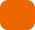 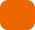 答：1997年9月12日至18日，中共十五大在北京召开。大会的主题是高举邓小平理论伟大旗帜，把建设有中国特色社会主义事业全面推向21世纪。中共十五大的主要内容① 大会把邓小平理论同马克思列宁主义、毛泽东思想一道确立为中国共产党的指导思想，并写入修改后的《中国共产党章程》。② 大会提出了党在社会主义初级阶段的基本纲领，阐明了建设有中国特色社会主义的经济、政治和文化的基本目标和基本政策，这是党的基本路线在经济、政治、文化等方面的展开。③ 大会明确了中国跨世纪发展的战略部署，并就社会主义初级阶段的所有制结构和公有制实现形式，推进政治体制改革、依法治国、建设社会主义法治国家等问题提出了新的论断。大会指出：公有制为主体、多种所有制经济共同发展，是中国社会主义初级阶段的一项基本经济制度。公有制的实现形式可以而且应当多样化。依法治国，是党领导人民治理国家的基本方略。中共十五大的意义中共十五大在世纪之交的关键时刻，承前启后、继往开来，明确回答了中国的改革开放和现代化建设继续向前发展的一系列重大理论问题和政策问题，从思想上、政治上和组织上为中国特色社会主义事业的跨世纪发展提供了根本保证。四、论述题试述改革开放初期农村改革的突破性进展。答：十一届三中全会以后，我国的农村改革取得了很大的成就，具体如下：农业和农村经济的发展面临两大问题① “政社合一”的人民公社体制亟待改革。② 还有一亿农民的温饱问题尚未解决。这些都涉及农村生产关系的调整问题。农业生产责任制的探索① 从1978年开始，安徽、四川的基层干部和农民群众，在省委支持下，开始探索试行包产到组、包产到户、包干到户等多种形式的农业生产责任制，取得了很好的效果。其他一些地方也开始实行农村联产责任制。② 1979年9月，中共十一届四中全会通过了《关于加快农业发展若干问题的决定》，提出要保障基层干部和农民因时因地制宜的自主权，发挥其主动性。③ 1980年5月，邓小平发表《关于农村政策的谈话》，肯定了包产到户这种形式，指出它不会影响我们制度的社会主义性质。后来，中央又进一步肯定包产到户、包干到户是社会主义集体经济的生产责任制，是合作经济的一个经营层次。④ 在中共中央的支持和推动下，以包产到户、包干到户为主要形式的家庭联产承包责任制，在全国各地逐渐推广开来。家庭联产承包制实行以后，农民对集体所有的土地具有充分的经营自主权，农民的生产积极性得到极大的提高，农民收入明显增加。人民公社体制的解体① “统分结合”的农村家庭联产承包责任制的普遍实行，促进了“政社合一”的人民公社体制的解体。1983年10月，中央作出决定，废除人民公社，建立乡（镇）政府作为基层政权，同时成立村民委员会作为村民自治组织。② 废除人民公社体制后，也有部分农村没有实行以分散经营为主的家庭联产承包责任制，而是继续坚持统一经营的集体经济。对此，党和政府也给予了支持和鼓励。试述邓小平南方谈话的主要内容和历史意义。答：1992年1月18日至2月21日，邓小平先后视察武昌、深圳、珠海、上海等地，发表重要谈话。南方谈话的主要内容及其意义如下：邓小平南方谈话的主要内容① 邓小平强调，革命是解放生产力，改革也是解放生产力。不坚持社会主义，不改革开放，不发展经济，不改善人民生活，只能是死路一条。基本路线要管一百年，动摇不得。他提出“三个有利于”标准即是否有利于发展社会主义社会的生产力，是否有利于增强社会主义国家的综合国力，是否有利于提高人民的生活水平。② 邓小平指出，计划多一点还是市场多一点，不是社会主义与资本主义的本质区别。计划和市场都是经济手段。社会主义的本质，是解放生产力，发展生产力，消灭剥削，消除两极分化，最终达到共同富裕。③ 邓小平强调，发展才是硬道理。抓住时机，发展自己，关键是发展经济。他指出，科学技术是第一生产力。高科技领域，中国也要在世界占有一席之地。④ 邓小平指出，中国要出问题，还是出在共产党内部。对这个问题要清醒。要坚持两手抓，一手抓改革开放，一手抓打击各种犯罪活动。这两只手都要硬。在整个改革开放过程中都要反对腐败。⑤ 邓小平强调，我们搞社会主义才几十年，还处在初级阶段。社会主义建设，还处在初级阶段。巩固和发展社会主义制度，还需要一个很长的历史阶段，社会主义经历一个长过程发展后必然代替资本主义。这是社会历史发展不可逆转的总趋势，但道路是曲折的。邓小平南方谈话的历史意义邓小平的南方谈话，在重大历史关头，科学地总结了十一届三中全会以来党的基本实践和基本经验，明确回答了长期困扰和束缚人们思想的许多重大认识问题，对整个社会主义现代化建设事业产生了重大而深远的影响。五、材料分析题（要求结合所学知识分析材料回答问题）结合材料回答问题：[2009年考研政治真题]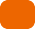 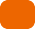 材料1矛盾是普遍存在的，不过按事物的性质不同，矛盾的性质也就不同。社会主义社会的矛盾同旧社会的矛盾，例如同资本主义社会的矛盾，是根本不同的。资本主义社会的矛盾表现为剧烈的对抗和冲突，表现为剧烈的阶级斗争，那种矛盾不可能由资本主义制度本身来解决，而只有社会主义革命才能够加以解决。社会主义社会的矛盾是另一回事，恰恰相反，它不是对抗性的矛盾，它可以经过社会主义制度本身，不断地得到解决。在社会主义社会中，基本的矛盾仍然是生产关系和生产力之间的矛盾，上层建筑和经济基础之间的矛盾。不过社会主义社会的这些矛盾，同旧社会的生产关系和生产力的矛盾、上层建筑和经济基础的矛盾，具有根本不同的性质和情况罢了。社会主义生产关系已经建立起来，它是和生产力的发展相适应的；但是，它又还很不完善，这些不完善的方面和生产力的发展又是相矛盾的。除了生产关系和生产力发展的这种又相适应又相矛盾的情况以外，还有上层建筑和经济基础的又相适应又相矛盾的情况。——摘自毛泽东《关于正确处理人民内部矛盾的问题》（1957年2月27日）材料2社会主义社会的基本矛盾和目前时期的主要矛盾。关于基本矛盾，我想现在还是按照毛泽东同志在《关于正确处理人民内部矛盾的问题》一文中的提法比较好。毛泽东同志说：“在社会主义社会中，基本的矛盾仍然是生产关系和生产力之间的矛盾，上层建筑和经济基础之间的矛盾。”他在这里说了很长的一段话，现在不重复。当然，指出这些基本矛盾，并不就完全解决了问题，还需要就此作深入的具体的研究。但是从二十多年的实践看来，这个提法比其他的一些提法妥当。至于什么是目前时期的主要矛盾，也就是目前时期全党和全国人民所必须解决的主要问题或中心任务，由于三中全会决定把工作重点转移到社会主义现代化建设方面来，实际上已经解决了。我们的生产力发展水平很低，远远不能满足人民和国家的需要，这就是我们目前时期的主要矛盾，解决这个主要矛盾就是我们的中心任务。——摘自邓小平《坚持四项基本原则》（1979年3月30日）请回答：毛泽东提出社会主义社会基本矛盾的历史背景及这一理论的重大意义。邓小平关于社会主义基本矛盾“深入的具体的研究”所取得的理论成果主要有哪些？【参考答案】10.2	课后习题详解联系我国社会主要矛盾的新变化，如何正确理解中国特色社会主义进入新时代的内涵和意义？答：现阶段，我国社会主要矛盾已经转化为人民日益增长的美好生活需要和不平衡不充分的发展之间的矛盾，这是关系全局的历史性变化，对党和国家工作提出了许多新要求。我国社会主要矛盾的变化，没有改变我们对我国社会主义所处历史阶段的判断，中国仍处于并将长期处于社会主义初级阶段的基本国情没有变，我国是世界最大发展中国家的国际地位没有变。中国特色社会主义进入新时代的内涵① 这个新时代是承前启后、继往开来，在新的历史条件下继续夺取中国特色社会主义伟大胜利的时代。② 这个新时代是决胜全面建成小康社会、进而全面建设社会主义现代化强国的时代。③ 这个新时代是全国各族人民团结奋斗、不断创造美好生活、逐步实现全体人民共同富裕的时代。④ 这个新时代是全体中华儿女勠力同心、奋力实现中华民族伟大复兴中国梦的时代。⑤ 这个新时代是我国不断为人类作出更大贡献的时代。中国特色社会主义进入新时代的重大意义① 从中华民族复兴历程进程来看，中国特色社会主义进入新时代，意味着近代以来久经磨难的中华民族迎来了从站起来、富起来到强起来的伟大飞跃，迎来了实现中华民族伟大复兴的光明前景。② 从科学社会主义的发展进程看，中国特色社会主义进入新时代，意味着科学社会主义在21世纪的中国焕发出强大生机活力，在世界上高高举起了中国特色社会主义伟大旗帜。③ 从人类历史进程看，中国特色社会主义进入新时代，意味着中国特色社会主义道路、理论、制度、文化不断发展，拓展了发展中国家走向现代化的途径，为解决人类问题贡献了中国智慧和中国方案。联系实际，谈谈党的十八大以来，党和国家事业发生了怎样的历史性变革，其意义是什么。答：党的十八大以来党和国家事业发生的历史性变革，是深层次的、开创性的、根本性的。党的十八大以来，党和国家事业发生的历史性变革① 创立了新时代中国特色社会主义思想，明确坚持和发展中国特色社会主义的基本方略，提出一系列治国理政新理念新思想新战略，实现了马克思主义中国化时代化新的飞跃。② 党的领导得到全面加强。③ 党和国家事业发展有了科学完整的战略部署。④ 实现了小康这个中华民族的千年梦想。⑤ 提出并贯彻新发展理念，着力推进高质量发展，推动构建新发展格局，实施供给侧结构性改革，制定一系列具有全局性意义的区域重大战略，我国经济实力实现历史性跃升。⑥ 全面深化改革取得重大突破。⑦ 实行更加积极主动的开放战略。⑧ 经济建设取得重大成就。⑨ 民主法治建设迈出重大步伐。⑩ 强军兴军开创新局面。⑪港澳台工作取得新进展。⑫全方位外交布局深入展开。⑬全面从严治党成效卓著。意义新时代十年的伟大变革，在党史、新中国史、改革开放史、社会主义发展史、中华民族发展史上具有里程碑意义。① 走过百年奋斗历程的中国共产党在革命性锻造中更加坚强有力，党的政治领导力、思想引领力、群众组织力、社会号召力显著增强，党同人民群众始终保持血肉联系，中国共产党在世界形势深刻变化的历史进程中始终走在时代前列，在应对国内外各种风险和考验的历史进程中始终成为全国人民的主心骨，在坚持和发展中国特色社会主义的历史进程中始终成为坚强领导核心。② 中国人民的前进动力更加强大、奋斗精神更加昂扬、必胜信念更加坚定，焕发出更为强烈的历史自觉和主动精神，中国共产党和中国人民正信心百倍推进中华民族从站起来、富起来到强起来的伟大飞跃。③ 改革开放和社会主义现代化建设深入推进，书写了经济快速发展和社会长期稳定两大奇迹新篇章，我国发展具备了更为坚实的物质基础、更为完善的制度保证，实现中华民族伟大复兴进入了不可逆转的历史进程。④ 科学社会主义在21世纪的中国焕发出新的蓬勃生机，中国式现代化为人类实现现代化提供了新的选择，中国共产党和中国人民为解决人类面临的共同问题提供更多更好的中国智慧、中国方案、中国力量，为人类和平与发展崇高事业作出新的更大的贡献。习近平在庆祝中国共产党成立100周年大会上的讲话中指出，在中华大地上全面建成了小康社会是中华民族的伟大光荣、中国人民的伟大光荣、中国共产党的伟大光荣。联系历史和现实，谈谈全面建成小康社会的历史意义。答：在庆祝中国共产党成立100周年大会上，习近平总书记庄严宣告：“经过全党全国各族人民持续奋斗，我们实现了第一个百年奋斗目标，在中华大地上全面建成了小康社会，历史性地解决了绝对贫困问题。”全面建成小康社会，实现了中华民族千百年来的夙愿。无论在落后的农耕文明时代，还是在积贫积弱的近代，小康对百姓来说，都只能是遥不可及的奢望。只有在中国共产党领导下，这一梦想才能实现。中国共产党自成立之日起，就坚定地扛起为人民谋幸福、为民族谋复兴的大旗，经过一代一代的接续奋斗，全面小康终于梦想成真。实现这一目标，中国发展和人民生活水平跃上新的大台阶。全面建成小康社会，是迈向中华民族伟大复兴的关键一步。100多年来，中国共产党团结带领中国人民顽强拼搏，几代人一以贯之、接续奋斗，从“小康之家”到“小康社会”，从“总体小康”到“全面小康”，从“全面建设”到“全面建成”，小康目标不断实现，小康梦想成为现实。“小康梦”是中国梦的阶段性目标，没有全面小康的实现，民族复兴就无从谈起。全面建成小康社会的如期完成，体现了实现共同富裕的社会主义本质要求，标志着第一个百年奋斗目标圆满完成，为实现第二个百年奋斗目标奠定了坚实基础，在中华民族文明史上具有重大意义，实现了从大幅落后于时代到大踏步赶上时代的新跨越。全面建成小康社会，是对人类社会的伟大贡献。① 全面建成小康社会，大大提升了人类社会整体发展水平，社会主义中国以更加雄伟的身姿屹立于世界东方。② 全面建成小康社会的理论和实践，深化了对社会主义本质的认识和理解，开拓了社会主义发展新境界，使科学社会主义在21世纪的中国焕发出强大生机活力。③ 全面建成小康社会的成功探索，拓展了发展中国家走向现代化的路径，给世界上那些既希望加快发展又希望保持自身独立性的国家和民族提供了全新选择，为解决人类问题贡献出了中国智慧和中国方案。党的二十大强调，“两个确立”对新时代党和国家事业发展、对推进中华民族伟大复兴历史进程具有决定性意义。联系历史和现实，谈谈如何理解“两个确立”的决定性意义。答：（1）“两个确立”的含义党的十九届六中全会明确提出指出“两个确立”，即“党确立习近平同志党中央的核心、全党的核心地位，确立习近平新时代中国特色社会主义思想的指导地位”。（2）“两个确立”的决定性意义① “两个确立”是新时代实现伟大变革的关键所在。中国共产党是代表中国最广大人民根本利益的马克思主义政党。确立和维护马克思主义政党的领导核心，是马克思主义建党学说的一个基本观点；用科学的理论武装全党，是马克思主义政党走向成熟的一个重要标志。在100多年奋斗历程中，我们党始终高度重视领导核心和科学理论在推动历史前进中的重大作用。我们党之所以能够历经艰难困苦而不断发展壮大，取得革命、建设、改革的伟大胜利和辉煌成就，很重要的历史经验就是确立和维护坚强领导核心、坚持科学理论指导。这是党的历史带给我们的深刻启示。党的十八大以来，正是因为我们党确立习近平同志党中央的核心、全党的核心地位，确立习近平新时代中国特色社会主义思想的指导地位，才能开创中国特色社会主义新时代，推动中华民族伟大复兴进入不可逆转的历史进程。② “两个确立”是新征程上赢得未来的必然要求。坚持“两个确立”，才能把准中国特色社会主义的前进方向。有以习近平同志为核心的党中央的坚强领导，有习近平新时代中国特色社会主义思想的指导，中国特色社会主义必将在新时代新征程上赢得更加伟大的胜利和荣光。坚持“两个确立”，有利于动员一切力量为实现中华民族伟大复兴的中国梦而奋斗。坚持“两个确立”，才能更好地应对新的风险挑战。当前，实现中华民族伟大复兴进入关键时期，我国发展站在新的历史起点上。“两个确立”可以为我们在新征程上赢得主动、赢得优势、赢得未来提供根本保障。